目   录第一篇 发展基础和战略研判	- 1 -第一章 发展基础和成就	- 1 -第二章 面临的机遇和挑战	- 5 -第一节 宏观环境	- 5 -第二节 阶段特征	- 6 -第三节 面临的机遇	- 7 -第四节 面临的挑战	- 9 -第五节 战略研判	- 10 -第二篇 总体要求和主要目标	- 11 -第一章 指导思想和基本原则	- 11 -第一节 指导思想	- 11 -第二节 基本原则	- 11 -第二章 发展目标	- 12 -第三章 战略定位和战略导向	- 16 -第三篇 构建现代产业新体系	- 17 -第一章 构建质量效益型工业新体系	- 17 -第一节 实施产业集聚区提质升级工程	- 17 -第二节 培育产业新优势	- 22 -第三节 加快传统产业转型升级	- 26 -第四节 推动“两化”深度融合	- 28 -第二章 推动服务业跨越式发展	- 30 -第一节 提升中心商务区发展水平	- 31 -第二节 加快发展生产性服务业	- 31 -第三节 发展壮大生活性服务业	- 35 -第三章 推进农业现代化	- 39 -第一节 培育现代农业集群	- 39 -第二节 加快生态循环农业发展	- 40 -第三节 加快“智慧农业”发展	- 41 -第四节 健全现代农业支撑体系	- 41 -第四篇 构筑现代城乡新格局	- 44 -第一章 优化城乡空间布局	- 44 -第二章 打造豫东新兴城市	- 45 -第一节 完善县城基础设施	- 45 -第二节 全面提升城市功能	- 46 -第三节 提升城市建设管理水平	- 47 -第三章 大力推进城乡一体化	- 47 -第一节 突出产城融合	- 47 -第二节 强化产业支撑	- 48 -第三节 统筹城乡公共设施建设	- 49 -第四节 促进城乡要素合理流动	- 49 -第四章 有序推进新农村建设	- 50 -第一节 分类推进新农村建设	- 50 -第二节 优化农村生产生活环境	- 50 -第三节 完善农村发展的体制机制	- 51 -第五篇 打造基础设施和人才支撑新优势	- 53 -第一章 建设现代综合交通系统	- 53 -第一节 持续推进通道与枢纽建设	- 53 -第二节 全面提升交通运输效率	- 54 -第三节 大力发展绿色安全交通	- 54 -第二章 建设现代信息网络系统	- 55 -第一节 加快智慧城市建设	- 55 -第二节 大力实施“互联网+”行动计划	- 56 -第三章 建设现代能源支撑系统	- 57 -第四章 建设和谐水利支撑系统	- 59 -第五章 建设人力资源强县	- 61 -第一节 引进培育创新型科技人才	- 61 -第二节 培育壮大高素质企业家群体	- 62 -第三节 提升新型职业农民综合素质	- 62 -第四节 大力开展职业技能培训。	- 63 -第六篇 开创可持续发展新境界	- 63 -第一章 加强生态建设	- 63 -第一节 加强饮用水全程保护	- 64 -第二节 大力推动生态系统修复工程建设	- 64 -第三节 实施绿化美化专项行动	- 65 -第二章 深入开展污染防治	- 65 -第一节 实施蓝天工程	- 65 -第二节 实施碧水工程	- 66 -第三节 加强农业面源污染治理	- 67 -第四节 实施乡村清洁工程	- 68 -第三章 促进资源节约循环利用	- 69 -第一节 提高资源利用效率	- 70 -第二节 大力发展循环经济	- 70 -第三节 积极推进低碳发展	- 71 -第四节 集约节约土地资源	- 71 -第五节 合理调配和节约用水	- 72 -第七篇 提升民生保障新水平	- 73 -第一章 加快发展现代教育	- 73 -第一节 提高基础教育水平	- 73 -第二节 大力发展职业教育	- 74 -第三节 持续完善继续教育	- 75 -第二章 提高城乡居民收入水平	- 76 -第一节 千方百计扩大就业	- 76 -第二节 增加城乡居民收入	- 77 -第三章 健全社会保障体系	- 77 -第四章 提高人口素质和健康水平	- 80 -第五章 加强公共文化服务设施建设	- 81 -第六章 打好扶贫攻坚战	- 83 -第一节 转移就业脱贫	- 83 -第二节 产业扶贫	- 84 -第三节 社会保障兜底	- 86 -第四节 救助突发贫困	- 87 -第八篇 释放改革开放新动能	- 88 -第一章 全面深化改革	- 88 -第一节 深化农村综合改革	- 88 -第二节 深化行政体制改革	- 89 -第三节 加快投融资体制改革创新	- 90 -第四节 统筹推进其他各项改革	- 90 -第五节 创新社会治理体制	- 91 -第二章 全方位扩大开放	- 92 -第一节 提高对外开放水平	- 92 -第二节 打造区域开放高地	- 92 -第三节 加强区域合作交流	- 93 -第九篇 强化保障措施	- 93 -第一章 强化“五规合一”的科学布局	- 93 -第二章 加强法制建设	- 94 -第三章 加强精神文明建设	- 96 -第四章 加强社会信用体系建设	- 97 -第五章 完善规划实施机制	- 99 -发展基础和战略研判      第一章 发展基础和成就“十二五”时期，面对复杂多变的国际国内形势，夏邑县委县政府带领全县人民奋力拼搏、开拓创新，着力调整优化经济结构，促进经济转型，着力深化改革开放，增强发展活力，着力保障和改善民生，推动经济社会平稳健康发展，确保了“十二五”预期目标顺利完成，经济建设和各项社会事业都取得了显著成就。综合经济实力显著提升。全县经济保持平稳较快增长，2015年全县生产总值达到188亿元，年均增长10.4%；规模以上工业增加值完成56亿元，年均增长17.8%；地方财政一般预算收入6.5亿元，较“十一五”末增长3.1倍，年均增长32.5％；全社会固定资产投资累计完成716.5亿元，是“十一五”时期的2.9倍，年均增长22.2%；社会消费品零售总额70.2亿元，年均增长12.9％；城镇居民人均可支配收入年均增长11.5%，农民人均纯收入年均增长14.6%。主要经济指标增幅持续高于全市平均水平，综合经济实力跃上新台阶。产业转型发展亮点纷呈。产业结构高级化趋势明显，三次产业比例已由“十一五”末的34.2:36.5:29.3调整为27：38 ：35，实现了“二一三”到“二三一”的历史性跨越。工业结构转型升级步伐加快，产业集聚区发展迅猛，装备制造、农副产品加工等传统主导产业不断壮大，竞争力持续提升，纺织服装业快速崛起，实现纺纱220万锭、织布10万吨、服装加工1亿件（套）生产能力，打造百亿纺织产业集群，快速发展为主导产业。产业集群不断壮大，载体建设步伐加快，产业集聚区规划面积新增8平方公里，达到19.44平方公里，完成一批重点基础设施建设项目，公共配套服务功能日臻完善。服务业发展提速，中心城区“退二进三”与“商务中心区”建设同步推进，传统商贸物流项目与新兴电商业态竞相发展；农业保持稳定增长，粮食生产实现“十二”连增，连续十年蝉联全国粮食生产先进县，扶贫开发取得显著成绩。城乡面貌大为改观。全县四级城镇体系建设全面推进，基础设施投资和建设力度不断加大，中心城区综合提升工程加快实施，推进天龙湖开发，围绕孔祖文化和红色文化做好发展文章，城市品位不断提高，全县城镇化率达到35.5%。综合交通运输体系不断完善，郑徐高铁开工建设，沱浍河通航改造工程前期工作完成即将开工建设，区位优势逐渐凸显。社会事业全面进步。教育现代化成效显著，各级各类学校办学水平和教育质量不断提升，孔祖中专为龙头的职业教育快速发展，义务教育全面实现“两基”目标，城乡义务教育办学条件差距逐步缩小。县乡村三级医疗卫生服务体系进一步完善，以乡镇卫生院为枢纽、村卫生室为网底的农村卫生服务体系初具规模，基层群众就医环境显著改善。广播电视村村通、农家书屋等一批文化惠民工程深入实施，博物馆、文化馆、图书馆等公共文化场馆相继开工或投入使用并对社会免费开放，“民间剪纸”、“  汤”、“渔鼓道情”、“隋唐大运河”等被列入省非物质文化遗产和世界文化遗产名录。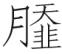 改革开放深入推进。财政预算支出管理、投融资体制、“营改增”、医药卫生体制、食品药品监管体制、户籍制度、事业单位分类、公交体制等改革积极推进，体制环境进一步优化。深入实施开放带动战略，不断优化经济发展环境。招商引资和对外开放水平不断提高，五年累计新上固定资产投资亿元以上项目79个，完成进出口贸易总额1.8亿美元，利用省外资金274.2亿元，年均增长30.2%；累计争取中央批复投资项目892个、22亿元；对外劳务输出3500人（次）。生态环境持续改善。建成一批生态环保基础设施和节能重点工程，县城区及产业集聚区均规划建设了污水处理厂，部分建成投运，城镇生活污水实现了集中处理。启动了城区绿化达标单位创建活动和城区绿化提升工程、景观亮化工程，“十二五”末，城区绿地率达到38.79%，绿化覆盖率达到43.15%,人居环境显著改善。总体来看，“十二五”时期是夏邑经济社会发展最快、质量最好的时期，主要指标增速高于全市平均水平，重大项目建设成效突出，为经济社会持续健康发展积蓄了强大势能，正在迈入工业化加速期、城镇化全面推进期、小康社会建设关键期的历史新征程。同时，我们也要清醒地看到，全县经济社会发展中还存在一些不足和问题。产业结构层次较低、自主创新能力不足、城镇化水平和城市综合承载能力亟待增强、社会事业发展水平与人民群众需求还不适应、城乡居民收入与全面建成小康社会的要求还有差距，这些不足和问题需要在“十三五”期间逐步加以解决。专栏1“十二五”规划主要发展目标完成情况   第二章 面临的机遇和挑战   第一节 宏观环境“十三五”时期，世界经济仍处于金融危机后的复苏和调整期，全球经济一体化趋势未变，新一轮科技革命和产业变革蓄势待发，多种不稳定因素和不确定性在增加。我国经济全面进入“新常态”的转型期，河南正处于爬坡过坎、转型攻坚的关键阶段。在国内外环境深刻变化的背景下，面对全面建成小康社会、加快现代化建设的历史性任务，必须准确把握“十三五”时期我县发展的阶段性特征，主动适应新常态，引领新常态，奋力做到增速换挡提质量，动力转换增活力，结构调整上水平，改善民生促和谐。    第二节  阶段特征夏邑县经济社会发展主要呈现六个方面的阶段性特征：赶超发展的战略机遇期。同全国一样，夏邑发展仍处于可以大有作为的重要战略机遇期，改革创新和结构调整的新优势新动力不断集聚形成，夏邑具备后发赶超的条件和可能。综合优势的转化释放期。随着交通、能源等基础设施和公共事业的不断完善，重大平台加快构建，产业配套能力不断增强，市场红利、改革红利、资源红利、生态红利、劳动力红利、政策红利将集中释放，支撑发展的条件将越来越充分，促进发展的动力将越来越强劲。工业化和城镇化的加速提升期。我县正处于工业化城镇化加速推进阶段，特别是城镇化率仅为35.5%，低于全省、全国水平，发展任务繁重，同时也蕴涵着巨大的发展潜力。改革开放的深入推进期。随着改革进入攻坚阶段和深水区，改革发展稳定任务之重、矛盾风险挑战之多前所未有，既需要加大力度从内部推动，也迫切需要通过更大力度、更宽领域、更高水平的开放，以开放促进改革，以改革服务开放，以开放调动和盘活所有发展要素，在改革创新中实现跨越式发展。升级跨越的转型关键期。我县正处于从低收入向中高收入迈进的关键阶段，随着经济总量规模的扩张，增长的压力持续加大，受宏观形势、资源环境等诸多因素的影响，经济发展将适度放缓，并转向以提质增效为中心，更加注重集约节约、创新发展。全面建成小康社会的攻坚决战期。“十三五”时期是实现全面建成小康社会目标最后冲刺的五年，以人为本、高度关注民生，统筹经济社会事业发展，提高居民收入水平和生活质量，强化医疗、教育、住房等社会保障，实现城乡公共服务均等化，让人民群众共享发展成果，将是新时期面临的最紧迫、最艰巨的任务，也是各项工作的出发点和落脚点。    第三节  面临的机遇从发展机遇看，主要包括四个方面：国内外产业重构和深度调整带来的新机遇。国际产业分工格局调整加速，全球科技和产业变革孕育新突破，新技术特别是信息技术的广泛运用，正在形成新的生产方式、商业模式和增长空间，这为我县发挥后发优势、承接产业转移提供了前所未有的机遇。深度融入国家重大战略带来的新机遇。国家重点实施“一带一路”、京津冀协同发展、长江经济带三大战略，统筹四大板块区域发展，国内各区域间的要素流动和产业转移日益加快，相互之间的经济依存和互动效应逐步加深，我县可通过积极融入“一带一路”、中原经济区等国家战略，实施全方位对外开放，深度融入全球经济，拓展经济发展空间，再造开放型经济新红利。我省深入实施三大国家战略规划带来的新机遇。随着粮食生产核心区、中原经济区和郑州航空港经济综合实验区三大国家战略规划的深入推进，国家和我省在改善民生、公共设施、战略性新兴产业、资源综合利用、现代化农业等方面的政策扶持力度将进一步加大，为我县在新兴产业培育、现代化农业发展以及生态城市建设等方面继续享受或争取优惠政策和资金奠定坚实基础。新型城镇化快速推进带来的新机遇。随着《国务院关于进一步推进户籍制度改革的意见》的落地，资源配置更加优化，服务业发展空间被进一步打开，城市基础设施、公共服务设施和资源环保领域的投资巨大，制度改革释放出巨大红利。特别是对城镇化水平比较低的夏邑来说，新型城镇化的成功推进将带来大量的投资机会、资本和劳动力，将有助于提高居民收入水平，缩小贫富差距，促进消费持续增长，带来新消费增长点。“五化”同步发展蕴藏的巨大需求潜力带来的新机遇。新型工业化、信息化、城镇化、农业现代化和绿色化“五化”同步推进孕育着巨大发展潜能，将极大推动创新驱动发展、产业转型升级、绿色低碳发展，推进治理体系和治理能力现代化，激发全社会的活力和创造力。    第四节  面临的挑战从发展挑战看，主要包括四个方面：产业竞争力和综合效益提升面临新挑战。我县工业起步晚，基础差，产业综合配套能力不足；高新技术产业比重和现代服务业比重低；工业产业链条短、附加值低，粗放型的增长方式亟待根本转变。区域竞争加剧面临新挑战。发达国家加快制造业回归和新兴产业发展步伐，与我国产业结构的关系由互补为主向互补与竞争替代转变；新兴经济体与我国产业的重构竞争加剧，对我国劳动密集型产业形成挤压；国内区域间竞争日趋激烈，沿海地区和内地都在纷纷谋划布局新产业、新业态、新模式，内陆地区之间在承接产业转移上的竞争更加激烈；科技和产业变革在为后发地区提供赶超可能的同时，也存在与发达地区拉大发展差距的风险。要素资源环境面临新挑战。后备土地资源、生态环境容量不足与经济社会快速发展的矛盾日趋突出，生态保护与建设任务艰巨，可持续发展能力有待增强； 高素质劳动力供给不足和农村富余劳动力同时并存； 资本市场发育不足，企业融资难、融资贵问题仍很严重，市场配置要素资源的决定性作用尚需充分发挥。和谐社会建设面临新挑战。随着经济社会结构、各种利益格局的深度调整，教育、医疗、文化等社会事业发展相对滞后问题，公共服务体系不健全问题，就业和社会保障压力加大问题等，事关群众切身利益的一些问题和矛盾还没有得到很好解决，面临既要加快发展又要提升公共服务和群众生活水平的巨大压力。     第五节  战略研判总体上判断，“十三五”时期既是夏邑抢抓机遇，促进经济转型升级，加快推进新型城镇化、工业化、农业现代化的黄金期，又是迎接挑战，破除体制机制障碍，全面建成小康社会的决战期。我们必须科学把握新形势，发挥自身优势，以世界眼光和战略思维，着眼于解决发展中的突出问题，抢抓机遇，遵循规律，加快发展，奋力转型，在发展中促进转型，以转型促进发展，化挑战为机遇，打造夏邑经济升级版。总体要求和主要目标     第一章  指导思想和基本原则     第一节  指导思想深入贯彻党的十八大和十八届三中、四中、五中全会精神，以及习近平总书记系列重要讲话精神，贯彻落实《河南省全面建成小康社会加快现代化建设战略纲要》，以富民强县、全面建成小康社会为总目标，以改革创新、开放带动为总动力，实施高端化定位、全方位拓展、深层次突破、跨越式发展战略，着力创新引领，着力优化结构，着力改善民生，着力加快富强、文明、美丽、和谐、绿色夏邑建设，确保如期全面建成小康社会，为推进夏邑现代化建设奠定坚实基础。     第二节  基本原则创新驱动原则——将科技创新作为经济社会发展的主动力，以科技进步引领产业升级，不断提高自主创新能力，强力推动大众创业万众创新，实现创新与转型的有机统一。协调发展原则——坚持转变发展方式的战略导向，以结构调整促转型，以改革开放促转型，促进产业结构由一二产业主导向三次产业协同发展转变，由单一离散的产品结构向集群化、配套化、基地型新产业体系转变，新兴产业由无中生有向有中做大、大中做强转变，促进城乡一体化协调发展。绿色发展原则——适应生态文明建设的要求，把绿色发展作为经济社会发展的基本方略，积极探索绿色低碳生产模式、消费模式和城乡建设模式，倡导绿色消费，促进绿色增长，实现经济效益与生态效益的有机统一。开放带动原则——更加自觉地推动体制机制改革，形成有利于夏邑发展的制度和政策环境；更加自觉地推动对外开放，加快招商引资步伐，千方百计引进资金、技术和人才，以开放促改革促发展，增强加快夏邑发展的动力。共享发展原则——树立以人为本理念，按照普惠性、保基本、均等化、可持续方向，以提高人民生活水平和质量为根本出发点和落脚点，发展依靠人民，发展成果由人民共享，实现富民与强县的统一。    第二章  发展目标综合考虑宏观环境和发展条件，今后五年经济社会发展总体目标是：到2020年，确保主要经济发展指标和城镇化水平、城乡居民收入等增长速度要高于全省平均水平；确保实现全面建成小康社会的目标，为建设富强文明美丽和谐的现代化新夏邑奠定更加扎实的基础。——经济平稳较快发展。在提高经济质量和效益的前提下，保持经济较快增长，主要经济指标年均增速高于全省平均水平，力争经济社会发展主要人均指标高于商丘平均水平。全县生产总值年均增长9.5％左右，城镇新增就业3.5万人，城镇登记失业率控制在4.５％以内。全员劳动生产率进一步提高。——转型升级实现新突破。五化协同(创新、协调、开放、绿色、共享)发展迈出坚实步伐，工业大县建设快速推进，服务业增加值比重逐年提升，信息化整体水平进入商丘先进行列，户籍人口城镇化率明显提高。区域高效清洁能源基地、区域性物流枢纽加快形成，区域竞争力明显增强。——创新驱动发展能力明显增强。适应创新驱动发展要求的制度环境初步形成，创新驱动发展模式初步建立，科技进步对经济增长的贡献率进一步提高，大众创业、万众创新走在全市前列。教育发展主要指标达到或超过全省平均水平，“教育高地”建设取得显著成效，创新人才队伍不断壮大，进入人力资源强县行列。——人民生活持续改善。以实现更加充分就业为目标，居民收入水平与经济发展同步提高，提前两年基本消除现行贫困线标准以下贫困人口。社会保障全覆盖，人人享有基本医疗卫生服务，养老服务体系全面建成，住房保障体系基本形成，基本公共服务均等化程度明显提高。——生态文明建设取得显著成效。单位生产总值能耗、单位二氧化碳排放量、用水量控制在市下达计划内，主要污染物排放量进一步削减，空气和水质量达标率明显提高，生态系统步入良性循环，生态环境质量明显改善。——公民文明素质和社会文明程度明显提高。社会主义核心价值观深入人心，良好思想道德风尚进一步弘扬，公民科学文化素质、健康素质明显提高，法治意识不断增强，做文明人、办文明事蔚然成风。现代公共文化服务体系基本建成。专栏2 “十三五”期间经济社会主要发展目标    第三章  战略定位和战略导向加快建成全省“双创”先进县。把科技创新作为夏邑转型的主要驱动力，围绕“大众创业、万众创新”，以创新载体建设、科技人才集聚、科技金融结合、创业创新环境建设等为重点，以引进消化吸收创新和招商引智引技为突破口，形成“政产学研金”战略联盟格局，促进科技成果资本化、产业化，推动跨领域跨行业协同创新，把科技优势转化为产业发展优势，建成富有特色和活力的区域创新体系。加快建成豫东区域性新兴城市。加快夏邑县撤县设市步伐，按照有关规定加强申报工作，积极向上争取政策，进一步加快社会经济发展和公共基础设施建设和管理，力争“十三五”期间完成撤县建市任务。大力推进新型城镇化综合改革试点县建设，创新体制机制，破除制度障碍。拉大城市框架，完善城市功能，推进人口和要素集聚，加强智慧城市、海绵城市和市政基础设施建设，强化产业支撑，增强服务功能和综合承载能力，把县城建成豫东区域性新兴城市。加快建成商丘市乃至豫东地区对外开放和承接产业转移的重要窗口。依托夏邑承东启西的独特区位优势，积极融入“一带一路”战略，进一步优化发展环境，创新体制机制，建设承接产业转移示范区。加快建成全国先进纺织服装生产加工基地。依据夏邑现有产业基础、资源要素优势以及未来产业发展的趋势，依托大洋纱线、永安纺织、华鹏纺织、方舟棉业、赛琪服饰、香港富太太家纺、中原商贸港等龙头企业，大力发展纺织、印染、服装、箱包、家纺等产业集群，形成全国先进的纺织服装生产加工基地和流通集散基地。加快建成全国有影响的生态宜居和健康养老之乡。充分发挥夏邑县生态资源和富硒水资源优势，大力发展健康养老产业，叫响长寿之乡品牌，扩大在全国的影响力和吸引力。构建现代产业新体系    第一章  构建质量效益型工业新体系以增强产业竞争力为核心，以加快新一代信息技术与制造业深度融合为主线，以创新驱动、集群集聚、智能制造、绿色发展为主要途径，大力发展集聚化、集群化、基地化先进制造业，构建质量效益型工业新体系。    第一节  实施产业集聚区提质升级工程坚持“五规合一、”(产业集聚区总体规划、土地利用总体规划、城市总体规划、生态环境规划、区域公共服务基础设施规划) “四集一转”(企业、项目集中布局,产业集群发展,资源集约利用,功能集合构建,促进人口向城镇转移)、产城互动的基本要求,以提质转型创新发展为主线,突出集群、创新、智慧、绿色发展方向,着力完善功能规划布局,提升集群竞争优势,促进服务功能升级,加快体制机制创新,推动产业集聚区上规模、上水平、上层次,提高吸引力、竞争力、带动力,实现由规模扩张向量质并重转变、要素高强度投入驱动为主向创新驱动为主转变、粗放消耗型向绿色集约型转变、主要靠优惠政策招商向依靠优质综合服务招商转变、简单地“等靠要”向勇于改革创新转变,在促进经济结构战略性调整、培育形成新的增长动力上发挥更大作用,为全面建成小康社会、加快现代化建设促进富民强县提供有力支撑。到“十三五”末，产业集聚区“四上”企业发展到260家以上，其中规模以上工业企业发展到200家以上。“四上”企业实现营业收入450亿元以上，实现增加值100亿元以上，税收收入8亿元以上，晋升为河南省二星级产业集聚区。产业集聚区“四集一转”发展水平大幅提升，对全县经济社会发展的综合带动作用更加突出。优化完善规划布局，促进产城互动发展。推动产业集聚区“五规合一”，巩固产业集聚区总体规划、土地利用总体规划、城市总体规划“三规”合一成果,加强与生态环境、区域公共服务基础设施规划的精准对接,实现五规合一。调整优化空间功能布局，根据产业集聚区发展阶段、产业特色和发展需要,统筹推进建成区、发展区、控制区功能布局调整,形成功能匹配、紧凑集约、有序开发的空间格局。建立完善产城互动发展机制，强化“一基本两牵动三保障”(产业为基、就业为本、住房和就学牵动,社会保障、农民权益保障、基本公共服务保障),以农业转移人口市民化为核心,形成产业集聚与人口集中良性互动、工业化与城镇化互促互进的机制。把产业集聚区内村庄纳入城中村改造范围重点推进,因地制宜研究制定实施村庄整体改造方案,到2020年,全面完成搬迁和城市化改造,同步推动村民成建制转为城镇户口,平等享有城镇居民的基本公共服务,实现村改居目标。培育壮大产业集群，提升产业竞争优势。着力壮大纺织服装、农副产品加工两大主导产业，力争到十三五末，纺织服装产业集群产值突破300亿元，农副产品加工产业产值突破100亿元。贯彻落实《中国制造2025》,完善产业创新体系,开展智能制造示范,加强质量品牌建设,推行绿色制造、服务型制造,全面提高主导产业发展质量和核心竞争力。制定“互联网+”行动实施方案,推动移动互联网、云计算、大数据、物联网与主导产业结合,培育新产业、新业态、新模式,打造产业集聚区转型升级、创新发展新引擎。培育壮大企业群体，坚持引进与培育相结合,做大做强一批龙头骨干企业,做优做精一批配套中小企业,着力发展一批创新型企业,积极培育一批上市企业,打造具有较强市场竞争力的企业群体。实施骨干龙头企业提升发展计划,每年选择20家产业集聚区优势企业,实行动态管理,完善企业长效服务机制,优先支持企业项目建设、技术创新、战略重组,增强在产业辐射、技术示范和销售网络构建中的引领作用。实施中小企业提速发展计划,每年选择20家产业集聚区高成长企业,强化融资、市场开拓、公共服务等方面支持,促进向“专精特优”发展。健全公共服务平台体系，提升集群发展支撑能力。强化技术创新平台建设，实施创新驱动发展战略,创新机制、完善平台,引导创新资源集聚,建设创新型产业集聚区,打造区域创新和科技成果转化基地。实施重点企业研发机构全覆盖工程,加大省级工程技术研究中心、重点实验室等研发平台在产业集聚区的建设力度，完成省级纺织服装检测检验中心建设。强化智慧园区平台建设，依托纳入省级第一批19个智慧园区试点，围绕智慧云管理平台建设，实施应急指挥中心、无线热点全覆盖、统一门户子系统、中小企业服务平台子系统、园区物流管理等工程，提升产业集聚区的内部管理水平，为企业提供良好的发展环境。强化现代物流平台建设，围绕纺织服装、农副产品加工等产业，提升设施功能，创新运营模式，积极发展第三方物流和智慧物流，构建网络健全、功能完备、支撑有力的制造业物流服务平台。强化人力资源服务平台建设，提高人力资源服务水平，构建面向产业集聚区的人力资源服务平台体系。强化综合服务平台建设，强化“一站式”、“保姆式”政务服务，加快建设综合服务平台，努力营造公平、公开、透明、便捷的综合商务环境。加快推进产业集聚区基础设施建设，提升承载能力。加快推进产业集聚区第二污水处理厂运营及供水、供热、供气等设施建成投用。进一步提升产业集聚区交通运输保障能力，新增路网30公里，使路网总长度超过100公里。新增220千伏及以上变电站2座，新架设10千伏电网线路30公里。加快产业集聚区4G和光纤宽带网络建设工程，实施无线热点全覆盖工程，大力推进移动通信网络提升和光纤宽带网络进楼入户工程，进一步提升产业集聚区通信网络支撑能力和信息化服务水平。强化体制机制创新，提升发展动力活力。创新投融资机制，综合运用信贷、股权债权、产业投资基金等融资工具，创新吸引社会资本方式，健全支持基础设施建设、产业发展的资金保障体系。创新集约节约用地保障机制。合理保障产业集聚区用地需求，推行土地利用差别化、精细化管理，提高土地集约节约利用水平，在年度新增建设用地指标分配中，安排一定数量专门用于产业集聚区建设，城乡建设用地增减挂钩结余指标优先满足产业集聚区需要，保障产业集聚区龙头企业和重大项目用地。创新绿色发展机制，严格资源节约和环境准入门槛,合理控制产业集聚区能源消费总量和主要污染物排放总量,推动产业集聚区绿色低碳循环发展。创新行政管理体制机制，坚持改革创新、整合资源,加快转变政府职能,建立条块结合、权界清晰、精干高效、充满活力的产业集聚区新型行政管理体制机制。推进产业集聚区与乡镇行政区域管理套合,合理界定管理职能,强化协调配合联动,实行统一领导、以区为主、两套人马、分线负责的区镇管理套合体制。    第二节  培育产业新优势结合夏邑产业集聚区建设基础和优势，通过开放招商特别是产业链招商，促进工业化和信息化融合发展，大力推进和发展智能制造、智能工厂，培育发展新优势。重点培育纺织服装、农副产品加工和装备制造三大产业。纺织服装产业。按照“扩总量、壮规模、创品牌、补短板、延链条”发展战略，重点发展服装服饰、家纺、针织产业，根据产业链发展配套需求，逐步完善织造、印染等产业链中间环节，提高本地产服装服饰面料供应比重，适度发展色纺涤纶短纤维及锦纶长丝、涤纶工业丝。抓住东部沿海地区纺织服装产业梯度转移机遇，争取省里在夏邑布局区域印染的机遇，以有效承接东部产业转移为重点，加大招商引资力度，鼓励各类社会资本投资，重点吸引东部地区优势品牌企业、全产业链龙头企业发展，着力培养纺织服装产业基地，促进纺织服装产业集聚、集约、集群发展，鼓励企业采用先进工艺技术装备，提高纺织服装技术装备水平，加快推进产业转型升级，重点引进喷气织机、喷水织机等高端产品，生产高档服装面料。抓住全省印染业布局的良好机遇，将印染布局夏邑纳入省、市“十三五”规划，对现有1100亩三类工业用地统一规划，加快热电、污水处理、管网等基础配套建设，引进资源节约型、环境友好型、有一定规模、行业带动能力强，对现有产业链有提升的项目。吸引外来投资与培育本地企业并举，大力发展体育服饰、印染、家纺等特色产业。着力培育一批创新和带动能力强、品牌优势明显的龙头企业。鼓励有条件的企业集中到产业集聚区标准厂房。着力开拓本地、周边省份及国内市场，构建多元化市场渠道，开发适合市场需求的产品，不断提高商品档次、质量和知名度，逐步提高市场占有率。加大服装大市场建设，打造苏鲁豫皖四省结合部最大的纺织服装批发贸易中心。筹建省级纺织服装检验检测中心，带动产业发展，提升产业质量，培育自主品牌。到2020年，力争纺纱规模达到300万锭以上，织布能力5亿米以上，服装加工能力达到1.5亿件以上，逐步形成纺织、印染、织布、服装一条龙的产业化格局。创出2个以上中国名牌或驰名商标、2家以上纺织企业实现上市。实现产值300亿元以上。农副产品深加工业。围绕特色优势产业，按照“扶优、扶大、扶强”的原则，整合资源、整合资金，大力支持标准化基地建设、技术创新、产品研发、检验检测、品牌培育、产品推介等环节，切实提高农副产品加工龙头企业的生产加工能力、市场开拓能力和带动辐射能力。以骨干农副产品加工龙头企业为核心，带动同类同产品企业的联合与合作，构筑龙头企业集群；支持农副产品加工龙头企业建立以企业为主体，以科研院所和大专院校为支撑，以科技中介服务机构为协同的技术创新体系，发挥自主创新能力，积极引进、消化、吸收国内外先进技术、设备和工艺，推进特色优势农产品深度开发和系列开发。突出农产品保鲜、储运、包装技术的开发，不断延伸和拓展产业链条。重点推行“公司+中介组织+农户”的一体化组织模式，逐步建立以产权为纽带，以合作制、股份合作制为主要联结形式的产业化经营体系，积极引导龙头企业通过定向投入、定向服务、定向收购等方式，为农户提供种养技术、市场信息、生产资料和产品销售等多项服务，发展订单农业。以企业、行业联盟来增强产业发展竞争力，延长产业链，促进产业发展。依托双联肉食有限公司、夏连肉联厂、福润肉食加工、栗城肉联厂等10余家肉食加工企业建设肉食生产基地，促进全县畜牧养殖业的快速发展，加快发展熟肉制品和休闲食品等精深加工产品，完善冷链配送和连锁经营体系； 以豫宁食品、金晶食品、凯利达粉业、雪玉粉业为龙头，延伸优质小麦-高档面粉-专用面粉-活性蛋白-保健、方便、绿色、高营养食品的加工链；以金之荣食品、蓝天食用菌、鑫富农业等公司为龙头，形成烘干、精深加工为主的出口食用菌产品体系； 以湖滨果汁、金之荣食品、天龙药业等食品公司形成果汁、果酒、营养保健品的产业链。积极谋划建设一批重大项目和基地，2020年末，实现产值100亿元，利税9.6亿元。装备制造业。坚持发展高端装备制造业与改造提升传统产业相结合。立足装备制造业现有技术积累、制造能力和产业组织基础进行布局，促进高端装备制造业相对集中发展，加快温州产业园建设，推动夏邑县淮海铸造的高技术化改造，实现产业价值链从低端向高端跃升。加快突破制约发展的关键技术、核心技术和系统集成技术，加强基础设施建设，大幅度提升技术创新能力。依托现有产业基础，加大招商引技引智力度，引入智能制造、新能源汽车、3D打印等先进技术，大力发展新能源、新材料等高新技术产业，把装备制造业打造成新的支柱产业。到2020年，装备制造产业集群产值达到100亿元。    第三节  加快传统产业转型升级以绿色化、智能化、高端化为方向，强化有序转移、链条延伸、技术改造，引导产业组织结构高度集中、细化分工、紧密协作，推动家俱板材、食用菌、手工艺品、打火机等产业转型升级。家俱板材。大力实施新一轮板材深加工，重点发展中高密度板、异型板、木地板等高档产品。强力推进产业升级，引领板材家俱产业向规模化、集约化、专业化、高端化发展。引进一批科技含量高、市场竞争力强的项目。进一步健全质量监管体系，推行名牌兴企、名牌兴业、名牌兴县战略，实现产品质量国内领先、专业化程度国内领先，产品质量合格率稳定在98％以上，90%以上的规模企业通过ISO9000质量认证，力争创成1个省级名牌产品。创建木制家俱及人造板质量监督检验中心，为企业提供木制家具、人造板以及原材料质量检验服务，提升企业自主创新能力和市场竞争力。拓展物流贸易，抓好亚太家俱城建设。坚持环保优先，打造绿色产业，大力开展一棵树，一片林，留下生态为后人活动，加快成片林和高标准农田林网建设，培育速生丰产用材林，扩大数量，提高质量，为板材家具产业可持续发展提供原材料保障。按照工业园、商贸园、生态园、景观园要求，引导规模板材家具企业向园区集聚，实现集约发展。食用菌。大力实施夏邑县千亩食用菌标准化示范园区建设工程，有序推进园区工厂化、专业化高标准建设，加强新型食用菌菌种培育开发和繁育基地建设，促进食用菌生产质量进一步提高。“十三五”期间，建设标准化示范园区20个，充分发挥示范带动效应，推动食用菌产业升级，促使食用菌标准化、规模化、产业化水平明显提升，打造成为全国著名的食用菌生产基地。通过发展现代农业项目、建设高标准示范园等措施， 加快推进食用菌产业发展进程，实现食用菌产业标准化、规模化、集约化、循环化、食品安全无害化生产。    手工艺品。以手工艺品行业商会为依托，积极引导文化产业快速健康发展，加快火店文化产业园区入驻生产，带动手工艺品商户规范生产经营，在原有传统手工艺品宫灯、旗穗、花边、排须、刺绣、中国结、塑料制品等种类的基础上，加大产品创新，增强科技含量，提升产品质量。加大基础设施投入，建设文化产业物流园区，形成集生产加工、仓储、物流等完整的配套服务体系。创立品牌意识，形成特色手工艺品生产基地，加大宣传力度，唱响“中国民间文化艺术之乡”名片。打火机。着力打造打火机产品研发、零配件制造、成品组装、外贸出口的完整产业链，促进打火机产业进一步发展壮大。全力扶持淮海新九实业有限公司、顺通打火机公司、得民打火机公司、晶鑫打火机公司、百事得打火机公司等重点企业，完善产业分工，引进相关产业，拉长产业链条，走规模化、集约化、专业化发展之路。引导龙头企业增加研发投入，开展技术创新，做到生产一代，研制一代，开发一代，储备一代，提高产品附加值，提升企业效益和国际市场的竞争力。引导企业引进先进的生产线和生产设备，保证产品质量，降低企业生产成本。加快中国打火机城建设，引进一批打火机生产及相关项目，打造全国影响较大的打火机产业集聚区，建成全国最大的打火机集散地。    第四节  推动“两化”深度融合突出信息技术对工业转型升级的引领推动作用，实施“两化”深度融合示范工程，推动制造模式向数字化、网络化、智能化、服务化转变，促进信息技术向市场、设计、生产等环节渗透，推动生产方式向柔性、智能、精细转变。大力实施“互联网+”智能制造行动计划，推动移动互联网、云计算、大数据、物联网等与主导产业相结合，提高工业数字化网络化智能化水平。聚焦主导行业、重点企业、关键环节、特殊工位，加快推进智能制造试点，重点在装备制造、农副产品深加工、纺织服装、家俱板材等行业选择10家企业开展智能工厂试点，力争4家进入省级智能制造试点。在铸造、织造、染整、物流配送等关键环节推广智能装备和工业机器人。深化互联网与工业的深度融合，鼓励产业链上中下游企业，构建基于互联网的产业链协同系统，积极引导大企业开展工业云及工业大数据创新应用试点，支持龙头企业运用互联网、物联网、云计算、大数据等技术，搭建1到2个网络化协同制造平台，培育2家左右服务型制造试点企业，开展在线监测、远程诊断、系统升级等增值服务，实现由产品提供商向综合服务商转型。    第二章  推动服务业跨越式发展开展加快发展现代服务业行动，放宽市场准入，促进服务业优质高效发展。推动生产性服务业向专业化和价值链高端延伸、生活性服务业向精细化和高品质转变，推动制造业由生产型向生产服务型转变。    第一节  提升商务中心区发展水平以商务中心区为主要载体，提高基础设施水平和产业层次，实现服务业集聚发展，尽快成为夏邑县服务业发展的新高地、招商引资的新平台、城区经济发展的新动力、产业转型升级的新引擎。加大招商引资力度，积极引进综合实力强、开发运营经验丰富的优质企业参与建设运营。按照提升老街区、发展新街区、创建名街区的工作思路，以城市综合体、楼宇经济、现代专业市场和精品商业街为重点，加快重大服务业项目建设，培育形成一批跨区域辐射的商品集散、特色服务业集群。    第二节  加快发展生产性服务业现代物流。依托夏邑县产业集聚区纺织服装产业优势，发展服务型物流中心，依托河南夏邑小商品博览城，打造辐射豫东地区的小商品批发中心。加快引进和培育现代物流企业，大力发展第三方、第四方物流，培育一批专业化供应链服务商。    电子商务。依托电子商务产业园，打造集电商企业孵化、仓储、物流等功能于一体的电商发展平台。加快阿里巴巴农村淘宝项目建设，在食用菌、蔬菜、苗圃、羊毛衫、宫灯等特色名优产品集中区布局建设电子商务村（淘宝村），加快发展电子交易、网上购物、在线支付、快递配送等协同发展的电子商务生态链。全县电子商务发展水平居全市前列，应用电子商务开展内外贸易的企业达85%以上。全县涌现淘宝村20个。积极引进淘宝、京东等大型电子商务企业，推动中小企业普及电子商务，持续推进移动电子商务发展，培育优势产业和重点领域电子商务应用示范企业30家以上，培育电子商务市场主体1000家以上，实现电子商务从业人员1万人以上。到“十三五”末，电子商务交易突破10亿元。    科技研发和服务。依托夏邑县产业集聚区，实施骨干企业创新能力提升行动，支持龙头企业建立实验室、科研站、研究所，提高与科研院所的产学研创新协同能力，建设以科技创新为核心，带动组织创新、制度创新、技术创新和商业模式创新等全方位创新转变。支持龙头企业开展在线科技服务、创新众筹、智能设计、众创研发、协同制造、网络化实时服务等服务模式创新。鼓励本县企业和县外科研机构共建重点实验室、中试基地、院士工作站等。围绕主导产业，立足技术优势，组织实施一批重大科技专项，引导各类科研机构集中攻关，在若干领域力争突破一批关键技术，着力解决区域经济社会发展重点领域的关键共性技术和制约发展的重大瓶颈问题，并加快实现产业化，以重点突破带动全局发展。推动创新资源共享，加大科研信息、数据、软件工具和专家资源整合力度，推动科研基础设施、大型科研仪器和专利信息资源等向社会开放。集中力量在高端装备、纺织服装、农副产品加工、新材料、新能源、节能环保等产业领域实现重点突破，积极开发高新技术及产品，加速产业化，培育一批新产品，形成新的产业增长点。支持本地企业和研发机构联合申报国家与省级重大科技专项，对成功结项并在本地应用的科技专项成果给予奖励。服务外包。抢抓服务外包发展与转移新趋势，加快推进服务外包项目建设，重点发展数据处理、呼叫中心、IT资讯、视频监测、供应链管理等领域，支持企业积极开拓日本、韩国市场，突破欧美市场，培育全国新兴的服务外包产业基地。坚持引资和引智相结合，争取更多服务外包接发包企业、领军人才落户夏邑。创意设计和培训。围绕提升夏邑县纺织服装产业集群化发展水平和核心竞争力，突出加强纺织服装产业价值链上游研发设计薄弱环节建设，着力培育引进省内外知名纺织服装创意设计机构，建设豫东地区首个服装创意设计中心，加大服装流行面料、流行图案、新型款式的开发设计力度，为全县服装产业升级提供支撑。建设夏邑县教育培训中心，打造纺织服装人才培训中心。通过市场化运作，积极参与国内国际设计交流与竞争，培养出一批优秀的本土设计资源。对纺织服装企业通过校企联合、订单培训、储备培训等多种形式开展职业技能培训，力争每年培训纺织、印染、化学化工、服装、化纤、仪器分析等专业各类技能人才3000人，努力满足纺织服装产业发展需求。中介服务。依托商务中心区，积极引导总部经济、金融保险、中介咨询等集聚发展，加快夏邑服装总部大厦、夏邑万洲大都汇写字楼、商务酒店、商业购物中心建设，培育一批年税收在1000万元以上的商务楼宇。规划建设夏邑金融街，集聚引导银行、信托、保险、担保等机构及其营业网店入驻商务中心区。建设粟城商务大厦，鼓励金融信托机构集合在设立办事机构，支持金融租赁、典当、拍卖服务、产权交易、资产管理公司等实体入驻，引导会计、评估、税务、审计、律师、仲裁、公证、广告设计、项目管理等中介机构入驻。以夏邑县纺织服装检测中心为平台，力争中国纺织工业协会检测中心在夏邑设立分中心，打造纺织服装业质量检测中心。金融服务。吸引银行、证劵、保险、投资基金等金融机构落户或开设分支机构，支持有条件的民营资本积极参与设立村镇银行、农村商业银行和小额贷款公司，积极发展产业投资基金、创业投资基金和基金管理企业等股权投融资机构。设立夏邑科技创新创业种子基金，重点对种子期、初创期科技型企业以及技术创新项目进行直接投资，支持高新技术成果转化。积极开展科技保险、科技担保、知识产权质押等科技金融服务，利用P2P等互联网金融平台服务科技创新，破解科技型中小微企业融资难问题。    第三节  发展壮大生活性服务业重点推进商贸、文化旅游、酒店餐饮、健康养老、房地产等传统业态利用新技术、新平台改造提升。商贸服务。加快整合传统商贸业，引入知名品牌改造提升商贸业业态，形成区域性商贸综合市场，引导新兴商贸业态发展壮大，形成线上线下深度融合的现代商贸业发展格局。加快推动中原国际纺织服装商贸港建设，重点发展纺织服装、建材家居、日用百货、小商品等批发。加快华丰益佰商业广场建设，打造“一站式”家居建材购物中心。依托河南夏邑小商品博览城，建设小商品交易中心、精品商业街、仓储物流服务中心，打造辐射豫东地区的小商品批发中心。加快构建现货交易和电子交易“双平台”运作格局，扩大市场覆盖范围和辐射半径。鼓励企业依托移动互联网探索社区O2O服务模式。引导和鼓励纺织服装产品流通企业与集聚区制造业企业融合联动发展。重点完成华丰益佰商业中心、夏邑时代广场、人民路地下商业精品街两大城市综合体建设。加快城区农贸市场改造工程。文化旅游。充分发挥长寿文化的品牌效应，凸显夏邑浓厚区域特色和绿色生态民俗特色，打造以夏邑和谐发展为主题的文化交流平台，以革命历史、红色记忆为主题的夏邑体验基地，以自然景观、田园风光、会议休闲、绿色采摘、娱乐为支撑的生态旅游度假旅游目的地，把夏邑县全力打造成为历史文化与中原腹地的展示窗口和都市休闲旅游生态乐园，融观光、休闲、度假、疗养于一体的城市商业与民俗文化旅游互动的商务中心区。营造网游动漫产业发展环境，引进和培育一批有较强自主创新能力的网游动漫研发、生产、运营、培训和衍生产品开发的骨干企业，增强文化创意产业的可持续竞争力。突出重点，打造精品，以河南省沿黄河大旅游为主线，开发建设孔祖文化旅游区、长寿文化旅游区、彭雪枫将军纪念馆红色文化旅游区、太平镇生态乡村旅游区、罗庄汉梁王旅游、千年古刹青桐寺旅游等一批重点旅游区，集中资金，加快开发建设，争取“十三五”期间将孔祖文化旅游区、长寿文化旅游区建设成为国家4A级旅游区，天龙湖建设成为集休闲度假、康体养生、水上娱乐、科普教育于一体的生态旅游示范区，成为我县旅游发展的龙头和名牌产品，新创建1-2家国家3A级景区；加快全县乡村旅游发展步伐，加大休闲农业投入和扶持力度，培育一批具有浓郁豫东特色的乡村旅游产品，创建1-2个特色旅游乡镇、2-3个休闲农庄、4-5个生态观光（采摘）示范园区，引导农民参与乡村旅游开发，抓好农家乐、农家餐馆、特色乡村产品经营管理，培育10家星级乡村旅游经营户；注重挖掘资源的文化内涵，提高景区的文化品位，增强景区的可观赏性，趣味性和参与性。围绕“ 吃、住、行、游、购、娱”六大要素，实施企业集团化、市场化运作新机制，采取独资、合资、合作、股份制等多种融资渠道，建立高、中、低档综合配套设施较为齐备的旅游服务体系。加大传统村落民居和历史文化名村保护力度，建设美丽宜居乡村。酒店餐饮。推进酒店餐饮业资源整合，积极发展连锁经营，发掘培育特色餐饮品牌和“老字号”企业，形成与旅游业相适应的酒店餐饮业发展格局。鼓励发展星级酒店和经济性连锁酒店，丰富面向大众消费群体、年轻消费群体的产品和服务项目。引导餐饮企业建设主食加工配送中心、原辅料配送中心等，引导企业利用互联网创新营销模式，推进传统企业利用微信、微博促销、网络团购等营销方式开拓市场。健康养老。抓住国家加快发展大健康产业的战略机遇，加快发展专业化、个性化健康养老服务，创建全国养老服务业综合改革试点县。培育一批第三方健康咨询服务中心和远程医疗中心，规划建设养老健康产业发展示范基地，推广“医养结合”服务模式，鼓励社会力量举办规模化连锁化的养老机构、个人举办家庭化小型化的养老机构，支持企业和机构运用互联网、物联网等技术手段创新养老服务模式。到2020年末，在县城区建设一所设计床位1500张，集养老、康复、娱乐、医养结合于一体的高档养老院。建设3所设计床位500张，标准养老院，满足不同层次的养老需求。房地产业。规范有序地发展房地产业，稳步发展商业地产，积极发展养老地产、教育地产、旅游地产等，加大保障性住房供给力度，引导社会资本参与保障性住房建设，鼓励农民进城买房，积极培育发展二手房、库存房和住房租赁市场，构建多层次住房供应体系，引导住房合理消费。建立房地产企业信用体系，引导房地产估价、房地产经纪、土地评估和登记代理机构规模化、专业化发展，加强房地产中介行业自律管理。    第三章  推进农业现代化围绕农业增值最大化、质量保证最大化、效益提升最大化，推进农业产业化集群发展，加强现代农业支撑体系建设，加快转变农业生产方式，着力构建现代农业产业体系、生产体系、经营体系，促进农业提质增效增收，打造现代生态农业大县。    第一节  培育现代农业集群重点围绕特色优势农产品，突出基地支撑、龙头带动、产品研发、品牌培育、质量保障，推动粮经饲统筹、农林牧渔结合、种养加一体、一二三产业融合发展，着力打造优质粮食、板材加工、肉蛋、水产、食品（含饮料、酱菜、休闲食品）、食用菌等农业生物资源产业链，培育全循环、高质量、高效益现代农业产业集群。根据粮食和食用菌、瓜果、蔬菜、畜禽等特色主导产业的特点，重点推广农民专业合作组织、家庭农场和种养大户联动发展、龙头企业主导、中小企业集群发展新型农业经营组织模式，逐步形成适应工业化和产业化发展的新型农业经营格局；大力招商引资，积极引进国内外大型农产品加工企业进驻夏邑，推进全县农产品加工业向高附加值、精深加工转变；继续推进粮食生产核心区建设，加快建设现代农业园区，建立以规模化生产基地、精深加工基地和物流节点为主的农业产业体系；大力扶持中州食用菌、蓝天食用菌等农业产业化集群发展，壮大面品、肉品、果蔬、林产品四类主导产业，拉长产业链条，实施品牌战略，实行企农联动，实现企业盈利、农户增收。     第二节  加快生态循环农业发展大力发展农村特色经济，因地制宜发展精准设施农业园区、高新农业科技展示园区、休闲观光农业园区，建设集观光、游乐、采摘体验、科普益智等于一体的现代农业休闲观光基地。推进农业全程标准化生产，继续扩大无公害农产品种植规模，积极发展绿色产品和有机产品。全面落实土壤有机质提升补贴政策，大力推进机械化深松整地，实施保护性耕作项目。继续推进测土配方施肥，全面推广生物有机肥、低毒低残留农药。实现市场准入制度,确保全县人民消费无公害农产品。开展生态畜牧业示范场创建活动，推进规模化畜禽养殖场污染治理。加强农作物秸秆综合利用，加快建立覆盖全县的秸秆收储体系，鼓励推进秸秆饲料化、肥料化、基料化等方式利用。加强节约型农业技术创新，推广节地、节水、节肥、节种等先进适用技术。鼓励和支持新型农业经营主体，依托农畜产品生产基地发展畜-沼-果、畜-沼-粮、畜-沼-菜等农牧结合循环发展模式。到2020年，全县秸秆综合利用率达到60%。    第三节  加快“智慧农业”发展推进农业生产信息综合服务平台、农村信息化综合服务平台、农产品流通综合服务平台等三大平台建设，推动农业智能化生产管理，加快电子商务进农村，重点推动农产品物流配送中心、商贸中心、农家店信息互通，内部供应链（总部、配送、门店）和外部供应链（上游供应商、生产厂商、下游客户）信息及财务数据交换，农家店线上购销存、订单管理，增值业务管理，完善网上信息服务、购销对接、在线交易、在线支付、统计分析、预警预测等功能，提升农村电子商务信息服务效果和政府调控市场效能。鼓励大学生村官、返乡农民、种植大户等 主体开设网店，促进特色产品生产和农村电商融合，形成“一村一品一店（网店）”的发展格局，构建以“一村”发展“一品”，以“一品”做响“一店”，以“一店”致富“一片”的“农业+互联网”新业态，为农业转型升级注入新动能。    第四节  健全现代农业支撑体系进一步整合农业综合开发、新增千亿斤粮食、农田水利、土地整理等涉农项目，集中投入实施路、田、水、沟渠综合改造，切实增强抵御自然灾害的能力。到2020年，在全县建成17个百亩方、28个千亩方和52个万亩方，集中打造106万亩平均亩产超吨粮的高标准粮田。巩固国家级出口食用菌质量安全示范区建设规模，到2020年全县食用菌规模稳定在1万座，建成集食用菌生产加工、菌种培育、有机肥生产、保鲜贮存、物流配送于一体的千亩食用菌园区”。培育新型农业经营主体，形成以家庭承包农户为基础，以专业种养大户、家庭农场、农民专业合作社、农业龙头企业为骨干，其他组织形式为补充的新型农业主体经营队伍。大力培育新型职业农民。到2020年，全县土地流转总面积占耕地总面积的比例达到50%，新型农业经营主体经营面积占总承包耕地面积的50%左右。加快建立适应高产、优质、高效农业发展要求的技术推广应用体系，实施互联网+农业行动计划，到2020年农业科技贡献率达60%以上。完善农业公共服务，支持农机合作社等经营性组织参与农业生产性服务，建设重大病虫害预警与控制体系、农产品质量全程追溯体系。提升农业科技支撑能力，推动新一代信息技术与农业生产全面融合，积极发展精准农业和农产品电商，完善以“专家定点联系到县、农技人员包村联户”为主要形式的工作机制和“专家+农技人员+科技示范户+辐射带动户”的技术服务模式。完善农业公共服务，支持经营性组织参与农业生产性服务，建设重大病虫害预警与控制体系、农产品质量全程追溯体系，推进农业全程标准化生产，全面提升农产品质量安全水平。实施防灾减灾气象现代化工程建设，提升气象灾害防御能力和服务水平。创新农业风险防范机制。按照政府引导、政策支持、市场运作、农民自愿的原则，构建多元化的新型农业保险体系，增加农业保险费补贴的品种并扩大覆盖范围，提高农业生产抗风险能力。引导龙头企业资助农户参加农业保险。构筑现代城乡新格局    第一章  优化城乡空间布局健全新型城镇化规划体系。坚持规划先行，突出规划引领，在完成《夏邑县城市总体规划》修编的基础上，加快村镇规划编制工作，逐步完善规划体系，实现城乡规划全覆盖。不断加大规划实施和管控力度，保持规划的连续性，维护规划的严肃性，让规划真正成为城镇发展的蓝图。坚定不移抓好“双违”整治，不断健全工作机制，提高整治水平，促进建设秩序不断好转。优化调整城镇体系、形态和布局。加快形成“一主两副一特色”城镇发展新体系，“一主”即县城区为县域城镇体系核心；“两副”即会亭镇、李集镇发展为县域两个副中心；“一特色”即以太平镇为中心，着力打造生态休闲旅游特色镇。依托“一主两副一特色”辐射带动其他乡镇加快城镇建设，重点发展“会亭－业庙－济阳—马头”南部经济区、“李集—车站—杨集”北部经济区、“太平—火店—韩道口—北岭”东部经济区。强化县城中心地位。坚持中心城市带动战略，优化城市形态、完善城市功能、提升城市品位，增强要素集聚、科技创新、综合服务能力。加大对老城区部分功能的适当转移，合理规划建设工业、居住、行政办公、商贸服务、文教卫生等功能区。着力建设“三区”。改造老城棚户区，高标准新建南区，突破性发展产业集聚区工业园区。着力突破产业集聚区发展瓶颈，实施集约节约利用，破解用地难题。加快天龙湖、运河公园景观建设，优化城市环境，提升城市品位。加快县城组团建设，带动中心商务区开发和服务配套，促进人口、产业、交通、市政配套和公共服务“五位一体”、同步发展，提升县城综合承载能力。同步推进城中村集体资产改制、居民身份转换和配套设施完善。到“十三五”末，县城常住人口达到30万人以上，建成区面积达到42平方公里。第二章  打造豫东新兴城市第一节  完善县城基础设施加快完善城市道路结构，重点推进老城区、避街小巷路网配套改造，做好商务中心区、产业集聚区等路网配建。扩大供水管网覆盖率，强化供水水质、水压的日常监测；加快建设雨污分流管网，实现全县雨污水收集管网分流，做好新建道路的排水管网建设，分期、分步做好老城区部分排水管网的升级改造；积极开展海绵城市建设，实施地下综合管廊工程。加大垃圾收集站、垃圾处理厂改造，加快垃圾分类资源再利用无害化处理厂建设，规划建设一批与处理厂配套使用的垃圾中转站。以街头绿地和庭院绿地为点、道路绿化为线、滨河公园绿化为面，大力实施城区增绿补绿工程；全面加强街道亮化建设，逐步提升城区景观亮化整体景观效果。新增供水水厂一座，设计供水能力5万吨/日，新建无害化生活垃圾处理厂1座，新增垃圾处理能力0.03万吨/日。新增供水管网50公里；新增雨水收集管道71.2公里，污水收集管道65公里。规划建设第三污水处理厂，污水处理能力8.7万吨/日。完成天龙湖、运河水系建设，新增公园6处，绿化覆盖率46%。统筹规划建设燃气、供热、电力、通信、环卫等市政设施，稳步推进乡镇道路、电力、绿化等基础设施建设。    第二节  全面提升城市功能全面提升城镇功能水平，加快建设生态水系和城市公园，提高森林覆盖率，打造生态宜居健康养老城，全面提升城市人居环境质量，创建国家级卫生城市。加快推进公共服务及生活服务设施建设，提升县人民医院、中医院、妇幼保健院等医疗卫生服务水平，完善文化馆、图书馆、博物馆、美术馆服务功能，提高普通高中、职业教育、义务教育办学质量，建成3个农贸市场综合体。加快建设智慧城市，完善基础信息网络，建立信息基础数据库和公共信息服务平台。以建设统一的地理空间信息平台为基础，统筹推进城市运行管理和社会管理数字化，深化交通、市政、环境监管、应急保障、治安防控等领域信息化应用，构建智能、协同、高效、安全的城市管理体系，提高城市综合管理水平。    第三节  提升城市建设管理水平强化规划管控，加强规划实施全过程监管，避免规划随意变更。树立以人为本、服务为先理念，推进市民卡工程、智能交通、社区政务微信等项目建设，完善城市治理结构，创新城市治理方式，提高社会管理科学化水平，推动信息化与城镇化协同发展，提升城市智能化水平。积极倡导文明生活方式，推动文明城市创建向城市文明建设转变。    第三章  大力推进城乡一体化    第一节  突出产城融合按照产城融合发展的理念，坚持以产兴城、以城促产，吸引人才、资金、技术等生产要素向产业集聚区、商务中心区、小城镇聚集。完善城市功能，促进产业集聚，增强对农村转移人口的吸纳能力，促进城乡统筹发展。统筹中心城区与中心镇功能布局，推动中心城区基础设施向镇区延伸，公共公服务镇区覆盖，逐步实现重点镇与中心城区的交通一体、产业互补、产城互动、协调发展。全面完成城中村、产业集聚区、商务中心区内村庄的搬迁和社区化改造，力争到2020年，产业集聚区、商务中心区内村庄农业人口全部转为城镇居民。    第二节  强化产业支撑加快推进产业发展，积极承接产业转移，促进产业转型升级，打造形成全国纺织服装生产基地、苏鲁豫皖四省交界处重要的现代商贸流通中心。促进工业集群发展，以产业集聚区为载体，加快推动纺织服装、农副产品深加工等产业发展。大力发展现代服务业，积极发展总部经济、信息服务、文化创意、健康服务、商贸物流等服务业，培育形成服务业集群。培育做优高效农业，以土地流转为抓手，大力发展生态绿色农业、观光休闲农业、出口创汇农业、高科技现代农业，充分挖掘小城镇历史和特色文化，着力培育罗庄、马头羊毛衫产业，火店手工艺产业，会亭、郭店火机产业；重点培育车站、杨集食用菌产业，刘店、太平、北岭果蔬种植等。     第三节  统筹城乡公共设施建设加快城镇路、电、气、供排水和通讯等基础设施向农村延伸，逐步实现互联互通。建立城镇医疗卫生人员到农村社区轮诊的工作机制，促进医疗资源在城乡间的均衡配置。建立城乡居民养老、医疗等相衔接的机制，统一社会保障的项目和标准。按照全产业链推进工业、服务业与农业融合发展，推动各类现代生态要素在城乡间顺畅合理流动。    第四节  促进城乡要素合理流动推进农业转移人口市民化，破除户籍限制，推动农村人口向城镇转移集中，推进城镇基本公共服务常住人口全覆盖。加快土地流转，建立土地流转交易平台，引导农村土地承包经营权有序高效流转。完善就业创业体系，加强就业创业培训，增强失地农民就业创业能力，切实解决失地农民就业难问题，鼓励农民自主创业。有序推进城中村整合改造，合理确定社区数量、布局和建设用地规模，切实改善农村居民生产生活条件，力争到2020年完成天龙湖、运河、产业集聚区周边城中村整治项目。发挥小城镇桥梁纽带作用，加快小城镇建设，重点抓好会亭、太平、韩道口、马头、李集、车站、杨集、火店等重点镇建设，科学规划、因地制宜、创新机制、加快发展，逐步形成产业特色突出、人口分布合理、基础设施完备、人居环境优美、城镇之间紧密联系的县域城镇布局结构。     第四章  有序推进新农村建设     第一节  分类推进新农村建设科学编制实施新农村规划，适应农村人口转移和村庄变化新形势，遵循生产方式决定生活方式的规律，立足自然资源、环境条件和发展基础，以乡镇为单元，按照产业、新农村、土地、公共服务和生态规划“五规合一”的要求推进新农村发展规划编制，调整完善生态布局，配套建设基础设施和公共服务设施，全面改善农村生产生活条件，让农民共享改革发展成果。坚持分类指导，按照发展中心村、保护特色村、治理空心村的要求，分类推进、科学引导农村住宅和居民点建设，全面完成城中村、城市规划区内的城郊村和产业集聚区内村庄城市化改造，有序推进自然条件恶劣的贫困村庄扶贫搬迁。开展美丽乡村示范工程，按照以点为基、串点成线、连线成片的总体思路，有计划分批次启动美丽宜居乡村建设试点。     第二节  优化农村生产生活环境以开展文明村镇创建活动为契机，以实施农村环境综合整治为重点，加强农村基础设施建设，推进环境综合治理，优化农村生产生活环境。推动交通、电力、广电、电信、互联网、污水和垃圾处理等基础设施城乡联网、共建共享，重点推进道路“村村连、组组通”、农村安全饮水工程、信息通讯设施工程建设，强化农村气象信息服务站建设，全面改善农村生产、生活条件。加强农村环境综合整治，积极开展农村硬化、净化、亮化、绿化、美化、改水、改厕等工程，开展美丽庭院创建，打造环境整洁、生态优美、设施便利、服务完善的美丽乡村。    第三节  完善农村发展的体制机制加快完善农业投入保障机制，各级财政对农业投入增长幅度高于经常性收入增长幅度，重点支持农业土地开发和农村基础设施建设。依法维护农民土地承包经营权，赋予农民对承包地占有、使用、收益、流转及承包经营权抵押、担保权能，允许农民以承包经营权入股发展农业产业化经营。发展壮大农村集体经济，保障农民集体经济组织成员权利，积极发展农民股份合作，赋予农民对集体资产股份占有、收益、有偿退出及抵押、担保、继承权。支持鼓励工商资本到农村发展适合企业化经营的现代种养业，向农业输入现代生产要素和经营模式。鼓励社会资本投向农村建设，允许企业和社会组织在农村兴办各类事业。用足用好中央政策性资金、地方财政配套资金和个人缴纳资金，建立健全农村养老保险、医疗保险、新农合、低保等社会保障体系。打造基础设施和人才支撑新优势    第一章  建设现代综合交通系统    第一节  持续推进通道与枢纽建设统筹公路、航运建设，构建布局合理、便捷畅通、安全高效的交通运输网络。努力打造以高速公路、干线公路为主导，农村公路、航运等为辅助的综合交通运输体系，使区位优势转变成为交通优势，将夏邑建设成为豫鲁苏皖地区重要的交通枢纽节点。加快连霍高速公路夏邑段拓宽改造步伐，争取沱浍河通航改造工程开工建设，规划建设粟城农用机场、规划建设郑商永地方铁路，从中心城区南部穿过并新建夏邑火车站，以货运为主，兼顾客运。进一步加大农村公路和干线公路升级改造，改建农村县乡道500公里、通村公路600公路、桥梁1500延米。高标准建设“夏邑县城-骆集乡政府-夏邑砀山交界-砀山高铁站”快速通道，其中：夏邑县城--夏邑砀山交界段全长17公里，夏邑砀山交界--砀山高铁站段全长3.9公里。进一步加大城乡客运公交场站建设，实现公共交通无缝连接。推动公共出行服务、货运与物流服务，建设智慧交通。    第二节  全面提升交通运输效率围绕主导产业和群众需求，引导营运车辆向标准化、专业化、清洁化方面发展，大力推行多式联运，提高运输的专业化、组织化、网络化水平，提高交通运输综合效率。推进公交体制改革，优化公交线网布局，满足群众出行需求。推进城乡客运一体化，努力实现城乡相融、城农均等、城乡一体。加快现代物流业发展，培育甩挂龙头企业。加快运输市场环境建设，完善市场准入退出和监管制度，加快运输企业质量信誉考核，努力形成统一开放、公平竞争、规范有序的运输市场。以“四好农村路”（建好、管好、护好、运营好）建设为主体，成立以政府负责人为组长的领导小组，出台“十三五”期间推进农村公路建设管养运协调发展的政策措施，争创省级“四好农村路”示范县。    第三节  大力发展绿色安全交通坚持“安全第一、预防为主、综合治理”的方针，围绕重要时段、重点部位、重点车辆的安全监管，加强“三品”查处力度抓好行业稳定，完善各项应急预案，深化“打非治违”、“安全生产年”和矛盾纠纷排查化解成果。大力实施公路交通安全保障工程、干线公路灾害防治工程。积极推进运输车辆和客运车辆GPS信息联网联控。促进交通运输与生态环境协调发展，积极推进生态公路建设，推行适应节约土地要求的公路技术，优化路线方案，大力发展节能环保的运输装备，建立交通节能减排检测考核制度。    第二章  建设现代信息网络系统    第一节  加快智慧城市建设实施“宽带夏邑”战略，加大光纤宽带、4G网络及WiFi热点投入，加快推进“三网融合”。建设多家“数字企业”。配合实施政府门户网站整合升级工程、政务信息共享工程、信息网络提速工程、信息消费促进工程、城镇信息化应用工程、农村信息化覆盖工程、“两化”融合示范工程、现代服务业信息化引领工程、人才培育工程、信息安全保障工程等十大信息化工程，充分发挥信息化对构建现代产业体系的带动作用提高网络通信服务能力。扶持电子商务交易平台建设，鼓励发展电子商务相关的支付中介服务，完善电子商务支撑体系，促进电子商务发展。围绕建设智慧夏邑，积极引进腾讯、华为、阿里巴巴等运营商，设立统一的智慧城市云数据中心及大数据资源库，构建全覆盖的信息感知传输系统及数据采集、加工处理、交换共享通道。    第二节  大力实施“互联网+”行动计划加强与国内知名电商平台合作，推进能源、纺织、食品等行业利用电商平台优化采购、分销体系，加快向供应链协同平台转型，全面提升企业的资源配置优化、实时在线优化、生产管理精细化和智能决策科学化水平。支持企业利用电商平台开展融资租赁、电子招标投标、检验检测等服务。推动新型农村经营主体和农产品、农资批发市场对接电商平台，引导大型龙头电商和快递企业布局农村市场，加快推进冷链仓储、农副产品标准化等建设。 开展农村大数据、物联网应用示范，建立农业生产全程监测管理网络，促进农业生产智能化、精准化、集约化，实现环境参数远程感知、智能节水灌溉、测土配方施肥等，提高病虫害、水旱灾情实时监测预警。建立远程视频诊断及智能管理信息系统，推行畜禽、水产标准化管理。    第三章  建设现代能源支撑系统实施“内节外引”能源战略，优化能源结构，坚持节约优先、绿色发展、经济可靠和安全保障，完善储运网络，加强系统集成，推动能源生产和消费革命。扩大清洁能源利用规模。坚持增加供应和提高效能相结合，统筹利用各种燃气资源，积极拓展民用、交通、工业等用气领域。实施可再生能源目标引导制度，积极发展农村生物质能源，提升太阳能和风能等清洁能源比重，大力实施气化夏邑，到2020年，实现天然气县域全覆盖。加大电网升级改造投入力度。优化110kV、35kV变电站布局，加快韩镇、马头、杨集、济阳、北镇、胡桥、火店、桑堌、35kV变电站的升级扩建工程，完成太平、郭店、郭庄、肖河、济阳、孔庄110kV输变电工程建设，加快10kV输电线路改造。解决中压配电网存在的问题，消除电网“瓶颈”，改造规划区内过载、重载线路，满足近期负荷发展的需求；改善主干过长的问题，减少截面较小的线路、完成现状老旧设备改造工作。以现状电网为基础，结合远景规划网络目标，通过上级变电站的配出，优化网架，加强联络，理顺关系，形成可靠、清晰的网架结构，提高输配电可靠性、灵活性。推动能源系统集成优化。坚持集中与分散供能相结合，统筹电、气、热等终端供能设施一体化规划建设，实现能源梯级互补利用。加强分布式能源和电动汽车充电设施建设，加快推进出租车油改气和加气站建设。    第四章  建设和谐水利支撑系统按照“节水优先、空间均衡、系统治理”的要求，统筹推进重大水利工程和民生水利工程建设，构建复合型、多功能的现代化水利网络体系。加强水利工程建设。完善防洪体系，加快推进中小河流及治涝工程、病险水闸除险加固工程、病险水库除险加固工程。实施沟渠治理、新打维修机井与配套及建设节水灌溉工程，集中式饮用水源工程建设，平原河网地区骨干河道治理，水利信息化与基层水利服务体系建设工程。扩大供水管网覆盖率，强化供水水质、水压的日常监测，确保县城供水符合国家标准，进一步提高县城供水保障。完善灌排体系，继续实施规模化节水灌溉增效工程，加强低洼易涝地治理。完善水文水资源监测体系，建设涵盖地表水与地下水的各类水功能区监测评价信息系统，构建覆盖全县的水文信息共享服务平台。加强生态水系建设。以“水域通畅、水清城美、水景辉映”为目标，构建优美的水生态体系。围绕打造生态文明县城为重点，推进天龙湖、运河公园、隋唐大运河通济渠商丘夏邑段遗址公园建设。确保城乡供水安全。建成完善的饮水安全保障体系、服务现代化农业的农田水利保障体系、水资源保护和河湖健康保障体系。强化水工程管理制度，不断深化水利改革，实现水利设施科学持续利用。加强地下水资源勘查评价和动态检测，按照供排分流原则，科学规划区域河网供排水布局，实现供排水的协调统一、供水系统互通可控。提高农村地区生产生活用水保障水平，实施农村安全饮用水工程巩固提升，全面解决农村饮用水安全问题。继续开展中型灌区续建配套和节水改造。     第五章  建设人力资源强县     第一节  引进培育创新型科技人才坚持域外与海外并重、刚性引进和柔性引进并重，实施领军型创新创业团队引进培育计划，引进一批高层次创新人才、领军型高层次创业人才、具有国际水准的高级管理人才、技艺精湛的高技能人才。引导各个单位引外智、借外脑，开展技术创新、管理创新，形成高层次创新创业人才和团队的集聚效应。引导企业以兼职、咨询、讲学、科研和技术合作、技术（专利）入股、合作经营、利润分成、聘请顾问等灵活多样的柔性方式引进高端人才。实施创新型科技人才建设工程，依托各类创新平台，重点培育创新型科技领军人才、杰出人才和科技团队。“十三五”期间，围绕三大主导产业和教育、卫生等各项事业的发展需求，实施“1212”人才引进培育工程，公开招聘引进培育10名博士生，200名研究生，1000名本科生，各类高校毕业生和中高级以上专业技术人才总计2000名。     第二节  培育壮大高素质企业家群体实施企业家培训计划。通过借助清华、北大等高等院校师资力量开办企业高层MBA核心课程班、企业总裁研修班等形式，加强企业家和管理人员、技术人员培训，为企业发展提供人才保障。实施“走出去”战略。组织企业家到沿海发达地区考察学习，举办企业家论坛和专题研讨活动。每年评选出5-10位优秀企业家，授予“夏邑县优秀企业家”荣誉称号，提高企业家社会地位。    第三节  提升新型职业农民综合素质完善农业科技人才激励机制和评价体系，做好人才库建设，加强农村实用科技人才培养，强化农民实用技术培训，做好农村发展带头人、农村技能服务型人才、农村生产经营型人才的培养与培训工作，提高农业技术推广人员科技服务能力和农民科技素质。根据产业分布，选择食用菌、畜禽养殖、瓜果蔬菜种植等主导产业，每年培育新型职业农民4000人。    第四节  大力开展职业技能培训。创新人才培养模式，大力推进校企深度融合，推进校企专业共建、课程共担、教材共编、师资共训、基地共享、人才共育。健全学生实习责任保险制度。完善职业院校技能竞赛制度，全面开展职业技能竞赛。重点面对产业集聚区主导产业用工需求，大力开展订单培训、定向培训、定岗培训，支持校企共建生产实训基地，增强培训针对性，每年为产业集聚区培训各类技能人员5000人以上。积极引进培育高层次人才，制定优惠政策，发布产业集聚区高层次人才需求目录，举办专场招聘。开创可持续发展新境界    第一章  加强生态建设坚持保护优先、自然恢复为主，实施水林田湖生态保护和修复工程，构建生态廊道。开展大规模国土绿化行动，加强林业重点工程建设。加强水生态保护，系统整治城湖及河道，加大水源涵养区生态保护力度。    第一节  加强饮用水全程保护开展饮用水水源规范化建设，强化环境监测、预警和应急能力，实施从水源到水龙头全过程监管，加大饮用水氟超标和污水排放治理力度，确保居民饮用水安全。到2020年，县城集中式饮用水水源水质优于Ш类比例达到90%以上。    第二节  大力推动生态系统修复工程建设巩固国家生态园林城创建成果，全面推进生态建设和重要生态功能区保护，积极推进生态廊道建设，构建形成多层次、网络化、功能符合的生态系统。围绕“三带一区”生态布局，加快推进环城林系、廊道绿化、湿地公园等生态工程建设，重点抓好境内国道、省道、高速廊道、铁路绿化和运河沿岸等绿色长廊建设，巩固提升防护林带绿化水平，积极推进农田林网程建设。加快天龙湖、运河沿岸整治等城市生态水系建设，打造集生态涵养、水资源综合利用、文化旅游于一体的复合型生态功能带。推进河道治理工程项目，增强防洪排涝能力和综合生态功能。推进农田防护林体系、大力发展林苗一体化示范基地建设、生态廊道、林业基础设施建设和森林抚育改造，建成完备的林业生态防护体系。    第三节  实施绿化美化专项行动积极拓展绿化空间，进一步巩固国家园林城创建成果，大力实施城区增绿补绿工程，实施天龙湖景观风景带、沱河风景带、运河西延风景带及南北区湿地公园、桃花园主体公园、枇杷洲、桃花岛、杏花村、百竹园、紫荆园、紫薇园等一大批绿化景观工程。对城市边角地、弃置地全部实施绿化，扩大城区“三绿”指标，到2020年建成区绿地率达到41.16%，绿化覆盖率达到45.36%，人均公园绿地面积达到15.19平方米，森林覆盖率达到25%。    第二章  深入开展污染防治坚持防治并举，强化源头控制，注重协同治理，推进多污染物综合防治和环境治理，加快实施蓝天工程、碧水工程、乡村清洁工程和环境风险防控工程，实施工业污染源全面达标排放计划，实现城镇生活污水垃圾处理设施全覆盖和稳定运行，推动环境质量明显改善。    第一节  实施蓝天工程加强多种污染物协同控制，重点推进工业企业脱硫脱硝除尘和挥发性有机物达标治理、中小燃煤锅炉清洁能源替代、煤炭质量管控。实施县城、镇区重污染企业搬迁整治计划，加强节能减排和环境综合整治力度。提升环评管理水平，从源头控制新建项目污染排放量。加强城市扬尘和机动车尾气污染防治，重点开展建筑工地、道路运输扬尘防治，推广使用清洁能源公交车。大力推进秸秆综合利用，禁止秸秆焚烧。加快城乡垃圾处理设施建设，完善推进村收集、乡中转、中心镇和县城集中处理的模式，提高县城垃圾处理能力和科学化水平。大力倡导资源节约和综合利用，减少垃圾排放。完善重污染天气监测预警系统，将重污染天气应急响应纳入突发事件应急管理体系，妥善应对重污染天气。“十三五”期间，全县环境空气质量继续优于《环境空气质量标准》二级标准，空气质量良好以上天数保持在300天以上。    第二节  实施碧水工程实施工业水污染物排放全过程总量控制，推进河道沿线企业清洁生产改造、产业集聚区企业、专业园区企业、城镇生活和农业等水污染源治理，积极预防和修复地下水污染，加强地下水污染综合治理。推动装备制造、农副食品加工等行业利用先进工艺技术，实施清洁化改造。实施废水深度治理工程，有效改善天龙湖环境质量。在做好县城污水处理设施升级改造的基础上，因地制宜推进乡镇污水处理设施建设。加强天龙湖、运河地表水源地保护区以及乡镇集中式饮用水源地保护，推进环境监测、预警和应急能力建设，加强从水源到水龙头全过程监管。“十三五”期间，城市及乡镇集中式饮用水源地取水水质达标率达到90%。    第三节  加强农业面源污染治理加大宣传力度，提高面源污染治理工作的认识。加强面源污染危害和原因的宣传，增强全民生态环境意识和参与意识，充分调动农民群众参与面源污染治理工作的积极性和主动性，才能从根本上改善随意施用农药、化肥所带来的环境污染问题。强化指导，从严控制化肥农药的使用。加强科技服务指导，引导农民科学用药、合理施肥、慎用激素。控制氮肥的施用量，调整氮、磷、钾的施用比例，大力推行测土配方施肥技术。鼓励使用农家肥和新型有机肥，鼓励使用生物农药或高效、低毒、低残留农药。严格化肥农药监管，在重要水源保护区和流域制订并执行限定性的农业生产技术标准，严格规定施肥量和施肥时间、品种及方式，切实加强农药生产、销售与使用的有效管理与监督。科学规划，切实减轻养殖业带来的污染。将畜禽养殖污染纳入环境统计和污染总量控制，建立完善畜禽养殖环境标准体系，实施畜禽养殖废水生态还田综合利用工程项目。科学划定禁养区，依法限期关停和搬迁禁养区内的畜禽养殖场，改变人畜混居现状。规模化养殖场要全面实施排污许可、排污申报和排放总量控制制度，对不能达到环保要求的养殖场要限期治理。同时，积极争取国家资金，以规模化养殖场为重点，加大农村沼气推广力度，确保补助资金落实到位。积极引导和扶持秸秆综合利用。逐步向农村推广秸秆综合利用技术。如肥料化利用，包括机械化直接还田、覆盖还田、快速腐熟还田、小麦还田、堆沤还田、加工有机肥等；能源化利用，用于发电、沼气、气化、固化成型和炭化等；原料化利用，制成各种各样的低密度纤维板材、装饰板材和一次成型家具等。在有条件的农村，引导、扶持、建立秸秆收集处理中心，落实秸秆收储组织、秸秆收集专业户等事项，加快发展秸秆综合利用，促进我县农村环境的进一步改善和农业循环经济的进一步发展。    第四节  实施乡村清洁工程统筹农村饮水安全、改水改厕、垃圾处理，推进种养业废弃物资源化利用、无害化处理。加快乡镇污水处理设施建设。加大生活垃圾收集力度和垃圾收集覆盖面，利用“村收、镇集、县处理”或“统筹规划、适当集中、区域共享”等方式抓好农村生产、生活垃圾无害化处理，合力打造示范样板，发挥示范效应，带动全县农业面源污染防治。到2020年全县90%以上的村庄生活垃圾得到有效治理，全县除城关、曹集外，各乡镇都要建立1座高标准垃圾处理场。建立稳定投入机制，县财政设立专项资金，纳入财政预算，重点用于保洁员工资、农村生活垃圾和污水处理设施建设。逐步建立政府主导、农民参与、社会支持、市场运作的资金投入机制，多方筹集保洁经费。到2020年全县70%以上的村庄要基本建立政府主导的村庄长效保洁机制。积极开展百村千户争创“美丽庭院”行动，净化村容村貌，加强农村家庭宅院、村庄公共空间整治，清理乱堆乱放，整治露天粪坑，拆除乱搭乱建，清除村庄坑塘垃圾和河道垃圾，规范农业生产废弃物和秸秆回收利用，加快无害化卫生厕所改造，对无水冲条件的农户厕所，实行沼气式、双瓮漏斗式、三格化粪式改装。做好畜禽粪污综合治理与利用，搞好畜圈清洁卫生，推进规模化畜禽养殖。积极开展达标村和示范村创建活动，建成一批省级达标村和示范村，到2020年全县80%以上的行政村达到省级农村人居环境达标村标准，40%以上的行政村达到省级农村人居环境示范村标准，全县所有行政村人居环境达到“搞干净、放整齐”的标准。    第三章  促进资源节约循环利用强化资源开发利用全过程管理，大幅度降低能源、水、土地和矿产资源消耗强度，大力发展循环经济和清洁生产，推动资源利用方式根本转变，建设节约型社会。   第一节  提高资源利用效率强化能源消费总量和强度双控，严格单位产品能耗标准、绿色建筑标准约束，实施工业、交通、建筑、公共机构等重点领域节能减排降碳综合改造提升工程，集约利用水、土地、矿产等资源，大幅降低资源消耗强度。实施雨洪资源利用、再生水利用工程，推进城镇低效用地再开发和工矿废弃地复垦。以电机系统、锅炉节能改造、余热余压利用、能量系统优化为重点，大力实施节能改造。实施节能技术推广应用示范工程，推广应用高效清洁燃烧、低温强化换热、变频调速、半导体照明等节能技术产品。实施最严格的水资源管理制度，全面推动企业节水技术改造，积极开发利用再生水、空中云水等非常规水源。严格土地用途管制，推广应用节地技术和模式。    第二节  大力发展循环经济以提高资源利用率为目标，加快构建覆盖全社会的资源循环利用体系，推进企业循环式生产、产业循环式组合、园区循环式改造，促进生产、流通、消费各环节循环经济发展。发挥产业基础和资源优势，围绕主导产业和龙头企业，积极延伸上下游产业链，促进产业内部、产业之间与社会之间的耦合共生，提高产业集聚度和资源利用效率。推动产业集聚区循环化改造，坚持“布局优化、产业成链、企业集群、物质循环、创新管理、集约发展”原则，推进企业间废物交换利用、能量梯级利用、废水循环利用，共享资源，共同使用基础设施，形成低消耗、低排放、高效率、能循环的现代产业体系。    第三节  积极推进低碳发展推动工业、交通、建筑、农业农村等重点领域节能减碳，有效控制和减缓温室气体排放。推进纺织、建材等重点行业节能减碳工作，有效控制工业领域温室气体排放。大力发展城市公共交通，加快绿色物流发展，推动低碳交通发展。积极发展绿色建筑，深入推进新建建筑节能，扎实推进既有建筑节能改造。结合推进城镇化建设，加强城乡基础设施建设，加强农作物秸秆、畜禽粪便、废弃物资源化综合利用，有效控制农业生产、农村生活、服务业及其他领域温室气体排放。    第四节  集约节约土地资源合理调整土地利用结构和布局，管住总量、严控增量、盘活存量，促进土地资源的集约利用和优化配置。严格执行土地利用总体规划和年度计划，严格用途管制，加强用地节地责任和考核，切实落实耕地和基本农田保护目标。提升土地利用效率，引导工业、人口、住宅集中发展，鼓励建设高层商住楼、多层生产厂房，支持开发地下空间，推进“城中村”、“空心村”和废弃闲置工业占地治理，挖掘用地潜力。积极盘活城镇闲置土地，合理开发利用各种荒地、坡地等后备资源，补充耕地、园地、林地和其他农业用地。    第五节  合理调配和节约用水优化水资源配置，实行用水总量控制和定额管理，推进水资源梯级利用和循环利用，建设节水型社会。加强水资源综合开发利用。加强重大水利工程建设，完善供水管网体系建设，切实保证城乡生产生活用水需要。大力推广工业节水设备和工艺，加快食品、化工等行业节水改造。积极发展节水型农业，积极推进大中型灌区节水改造和末级渠系节水改造，大力发展节水灌溉，推行地埋管道、喷灌、滴灌、渗灌等技术。推进城市节水工作，加大节水设备和器具的推广力度，加快供水管网改造，加强公共建筑、生活小区、居民住宅的节水和中水回用、雨水收集设施建设，推进城市污水循环利用。实施阶梯水价、超计划超定额加价制度，形成以经济手段为主的节水机制。积极发展水产业，发挥水资源丰富优势，因地制宜发展用水产业、旅游产业、航运产业。提升民生保障新水平    第一章  加快发展现代教育    第一节  提高基础教育水平强化学前教育，建立政府主导、社会参与、公办民办并举的办园体制，全县基本普及学前三年教育。深入推进义务教育均衡发展，逐步试行学区制和九年一贯对口招生，进一步落实和完善进城务工人员随迁子女就学的政策措施，基本完成薄弱学校改造任务，到2020年实现县域内小学、初中适龄人口入学率达100%。加快普及高中阶段教育，鼓励和支持民办普通高中健康发展，加大普通高中新建、改扩建力度，实施薄弱高中改造工程，力争到2020年实现高中阶段毛入学率达到90%以上。规划建设夏邑县体育中心。促进特殊教育稳步发展，加大对特殊教育的投入力度，加强特殊教育学校建设，达到国家特殊教育学校办学标准，确保适龄残疾儿童入学率达到95%以上。    第二节  大力发展职业教育推动职业教育与产业布局相衔接，大力发展现代农业职业教育，加快发展民办职业教育，进一步健全政府主导、行业指导、企业和社会参与的多元办学机制。实施职业教育品牌示范专业和特色专业建设计划，重点申报建设一批省级品牌示范专业(群)和特色专业(群)。建设“双师型”教师队伍，完善职业学校编制管理和评聘制度。推进职业教育数字化、信息化进程，加快职业学校信息化基础设施建设、数字化专业课程体系建设。2020年中等职业在校生达到1.5万人，从业人员继续教育达到15万人次，中等职业教育学校调整到3所左右。    第三节  持续完善继续教育健全成人职业教育和培训网络，突出创业培训和再就业培训。建立社区教育制度，发展多种类型的学习型组织，引导各级各类学校向社会开放学习资源。加强农村成人教育工作，继续发挥乡镇成人文化技术学校的作用，建立县、乡、村职业与成人教育网络。建立个人学习账号和学分累计制度，畅通继续教育、终身学习通道。实施新生代农民工职业技能提升计划，加强农民职业教育，加大对农广校的支持力度，打造现代化的新型职业农民教育培训体系。    第二章  提高城乡居民收入水平     第一节  千方百计扩大就业坚持劳动者自主就业、市场调节就业、政府促进就业方针，千方百计稳定和扩大就业，完善城乡均等的公共就业创业服务体系。充分挖掘新的就业增长点，大力发展就业容量大的产业和行业，充分发挥民营经济、中小企业就业主渠道作用。实施更加积极的就业政策，完善落实促进就业的财政保障、税收优惠、金融支持等政策措施。统筹推进高校毕业生、退伍军人等各类重点群体就业。加强就业援助，全面推动大众创业，万众创新，积极做好“4050”人员、下岗失业人员、残疾人员等就业困难人员就业工作，将就业创业工作纳入政绩考核，充分利用好国家拨放的就业创业扶持资金。增加小额贷款放款规模，提高放款额度，支持大众创业、万众创业。继续实施全民技能提升工程，构建劳动者终身职业培训体系，全面提高劳动者技能水平和就业能力。健全规范高效的人力资源市场体系，组织推动农村富余劳动力向非农产业有序转移。构建和谐劳动关系，加强劳动保障监察力度。完善公共人力资源服务体系，提升人力资源市场管理和公共服务的信息化水平。    第二节  增加城乡居民收入注重社会公平，加大收入分配调节力度，实现居民收入增长和经济发展同步、劳动报酬增长和劳动生产率提高同步，明显增加低收入者收入，持续扩大中等收入群体，多渠道增加居民财产性收入，缩小城乡、区域、行业和社会成员之间收入差距。加大强农惠农富农力度，促进农民收入持续较快增长。健全工资决定和正常增长机制，改革机关事业单位工资和津贴补贴制度，不断提高城镇居民收入。加快推动阳光分配，建立透明合理的收入分配秩序。   第三章  健全社会保障体系完善社会保障制度。建立统一的城乡居民基本医疗保险制度，建立多层次医疗保险体系，逐步完善医疗保险结算办法，全面实施城乡居民大病保险制度。抓好工伤失业生育等社会保险相关政策的贯彻落实，建立健全社会保险待遇确定和正常调整机制，不断提高社会保险待遇水平 。完善社保基金内控机制，加强社保基金监管，确保基金安全运行。加大劳动保障监察力度，改善执法环境，大力查处违反社会保险法的案件。加大仲裁调解力度，建设县级劳动仲裁院。成立县慈善总会，广泛开展慈善募捐活动，在社会保障中发挥拾遗补缺作用。促进妇女儿童事业全面发展。落实男女平等基本国策，实施妇女发展纲要，全面开发妇女人力资源，切实保障妇女合法权益，促进妇女就业创业，提高妇女参与经济发展和社会管理能力。加强妇女劳动保护、社会福利、卫生保健、扶贫减贫及法律援助等工作。坚持儿童优先原则，实施儿童发展纲要，依法保障儿童生存权，发展权、受保护权和参与权。改善儿童成长环境，提升儿童福利水平，消除对儿童的歧视，促进儿童身心健康发展，切实解决留守儿童教育，孤残儿童救助等问题。逐步扩大儿童福利保障。加强以孤儿为主体的困境儿童的保障工作，解决孤残儿成长过程中遇到的生活、医疗、康复、教育、就业等问题。完善孤儿和残疾儿童分类保障制度，完善孤儿供养经费与经济社会发展相适应的增长机制。完善城乡社会救助制度。建立社会救助联席会议制度，健全以城市低保、农村低保、农村五保供养、城乡医疗救助、灾害应急救助为基础，以临时救助和慈善援助为补充的新型社会救助体系。同时，建立城乡低收入认定机制，完善程序，形成机制，为全县低收入家庭在各职能部门获取救助、享受政策优惠发挥积极作用。出台城乡低保在水、电、有线收视、教育救助、司法援助、就业援助等方面的配套优惠政策。完善资助救助对象参合参保、门诊医疗救助、住院医疗救助、临时医疗救助、慈善医疗援助“五位一体”的城乡医疗救助模式，在全县各乡镇、社区建立医疗救助网上审批制度。全面规范实施临时救助制度。加强流浪乞讨人员救助管理工作，建立健全乡镇、社区、志愿者联动的救助网络系统。全面启动社会工作，充分发挥社会工作者的作用，加大个案干预力度和心理疏导力度，使受救者增强感恩意识，使全社会成员增强责任意识。大力发展慈善事业，发挥慈善组织在社会救助保障体系的重要补充作用。健全社会养老服务体系。积极开展应对人口老龄化行动，建设以居家为基础、社区为依托、机构为补充的多层次养老服务体系，推动医养结合，全面放开养老服务市场。加快夏邑县天龙湖养老服务中心、龙河湾养老公寓、夏邑县发展养老院、李集敬老院、夏邑县北关日间照料中心的扩建工程，加强城市社区日间照料和农村幸福院建设，尽快建成12345养老服务信息平台建设。以乡镇为中心，每个乡镇规划建设一所设计床位200张的养老机构。实现每千名户籍老人拥有机构养老床位40张，基本形成结构优化、功能多样、布局合理、长期供养和短期入住相结合的养老服务网络。推进国防动员和双拥共建深入发展。积极推进国防动员实力向实战化转变的能力，形成国防动员组织网络化、工作制度化、活动经常化。积极破解“当兵冷、征兵难”矛盾问题，实施城乡同酬义务兵优待金标准，逐年随城乡居民收入增加。健全国防教育体制，把国防教育纳入全民教育体系。巩固扩大军人优抚“夏邑模式”和“夏邑军人优抚卡”成果，积极推行维护军人军属合法权益“3+2”模式，深入开展帮扶复转军人创业致富“一帮一、一对红”活动。完善现役军人立功奖励办法，随军家属就业安置办法，军人子女入托入学有关政策。研究出台伤病军人接收管理办法。建立健全我县优抚对象医疗减免、医疗救助和医疗优惠的医疗保障体系。深化城镇退役士兵安置改革，加大自主就业退役士兵技能培训力度，保障退役士兵合法权益。    第四章  提高人口素质和健康水平坚持计划生育基本国策，促进人口均衡发展。实施两孩政策，推进计划生育服务管理改革，提高生殖健康、妇幼保健等公共服务水平，提升人口素质优化人口结构，全面推进人的现代化。科学界定人口发展功能区，促进区域人口与资源环境协调发展。深化医药卫生体制改革，实行医疗、医保、医药联运，推进医药分开，实行分级诊疗，建立覆盖城乡的基本医疗卫生制度和现代医院管理制度。加快构建公共卫生、医疗服务、医疗保障和药品供应保障“四位一体”的基本医疗卫生体系。全面推进公立医院综合改革，鼓励社会资本以多种形式举办医疗机构。加强县乡村医疗卫生机构“达标工程”建设，优化扩大城区社区卫生服务中心（站）布局，完善新型城镇医疗卫生服务网络，健全县、乡、村三级医疗服务网络，构建起布局合理、分工协作的医疗服务体系。到2020年，千人口医疗卫生机构床位数达到全省平均水平。推进全科医生、家庭医生、急需领域医疗服务能力提高、电子健康档案等工作。实施疾病预防控制、妇幼保健、采供血、卫生应急等薄弱环节建设，加大重大传染病、慢性病和地方病防控力度，提高公共卫生服务水平和突发性公共卫生事件应急能力。巩固完善基本药物制度，规范药品流动秩序，理顺医药价格机制。坚持中西医并重，支持中医药事业发展。加强公共体育设施建设，加快发展体育产业，鼓励社会资本参与公共体育设施的建设运营，积极培育和引导体育消费，广泛开展全民健身运动。    第五章  加强公共文化服务设施建设坚持公益性、保基本和均等化原则，以实施基层公共文化设施网络覆盖工程为重点，加快推进公共文化体系建设，提升公共文化服务水平。推进重点文化设施建设。加快孔子还乡祠整体改造和周边环境美化工程建设，织女广场、运河景观带、博物馆、福寿广场、孔雀园、栗城广场、府前花园等县城十分钟文化圈改造工程，规划建设新媒体中心、科技馆、文化馆、艺术馆、栗城大剧院和非物质文化遗产展览馆，激励各类文艺表演团体和经纪机构落户夏邑，形成反映夏邑历史文化内涵，满足人民群众文化精神生活需求，符合省级文化先进单位建设标准的“豫东”文化名城。加强非物质文化遗产保护。非物质文化遗产是中华民族几千年文明历程留下的精神文化瑰宝，是不可再生的珍贵资源，保护好非物质文化遗产，对于传承弘扬中华优秀文化、增强民族凝聚力和创造力、提升文化软实力具有重要意义。完善基层文化设施。完善全县乡镇文化站（室）硬、软件建设，构筑起坚实的基层文化事业平台。完成社区文化服务中心建设及“农家书屋（社区书屋、工业园区书屋）”和“绿色网园”的建设任务，不断探索新的模式，提高辐射面，使更多区域和人口受惠。健全文化市场管理体制。加强文化市场综合行政执法队队伍建设工作，加强在职人员政治和业务学习，形成一支廉洁高效的高素质执法队伍。以法制管理文化市场，充分利用群众监督，不断加强对网吧、娱乐场所的监管工作，严厉打击各种违法违规经营活动，净化音像、出版物市场，营造良好的文化市场环境，促进社会和谐发展。    第六章  打好扶贫攻坚战实施精准扶贫、精准脱贫，因人因地施策，提高扶贫实效。加强贫困乡村基础设施和公共服务体系建设，强化产业扶贫，发挥政治优势和制度优势，整合扶贫资源，打赢脱贫攻坚战。    第一节  转移就业脱贫“六路并进”，加大培训力度。以提高贫困群众的自我发展能力为目的，强化技能培训，突出智力扶贫，充分发挥人社、教育、农业、民政、扶贫、残联等部门在培训方面的专长，六路并进，实现资源共享、优势互补、发挥合力，全面提升贫困人口的综合素质和就业、创业能力。力争“十三五”期间完成贫困户“两后生”参加各类专业技能培训率达到100%。每年开展技术培训1.2万人以上，转移就业1.5万人以上。抓好劳务输出，确保每户稳定输出1名劳动力，加速季节型向常年型、分散型向集中型、体力型向技能型、打工型向创业型的转变。  探索“政府+企业+农民工”模式，立足产业集聚区和公共行政服务中心等载体，建设就业创业信息平台。    第二节  产业扶贫加快构建产业扶贫体系。突出开发式扶贫，加大科技、资金、项目投入力度，培育发展特色产业，鼓励群众自主创业，力争“十三五”期间通过产业发展辐射带动4.2万贫困人口脱贫致富。重点支持产业化龙头企业发展壮大，带动贫困地区产业结构调整升级。完善“企业+农民专业合作组织+贫困户”发展模式，培育新型农村合作组织（家庭农场、专业大户和农民合作社），提高贫困户在产业发展中的组织程度，促使农业生产向组织化、规模化、现代化生产方式转变。坚持村为基础，连片规划，循序渐进，构建“户有致富项目、村有特色产业、乡镇有主导产业、县有支柱产业”的发展格局，实现“一乡一业”、“一村一品”，逐步形成具有区域特色的产业扶贫体系。创新增收到户机制。综合运用科技扶贫、小额贷款、互助资金、到户增收项目等专项扶贫政策，支持贫困户发展产业，拓宽增收途径，实现脱贫致富。加快土地流转，重点扶持能够发挥当地资源优势、市场前景好、适于贫困户发展的高效种植业、规模养殖业，引导传统规模种养向规模化、生态化、品牌化的现代农业生产方式转变，带动贫困群众增加家庭经营性收入。依托现有产业基础，以产业集聚区为载体，围绕“强龙头、扶组织、带农户”的发展思路，重点发展能够吸纳大量人口就业、符合主导产业发展方向的特色加工、生态旅游、商贸物流、来料加工等产业，带动贫困群众增加工资性收入。加快农村产权制度改革，建立农村产权交易平台，切实增加贫困群众的财产性收入。鼓励贫困地区利用废弃砖窑厂、倒闭乡镇企业、荒地等，建立农民创业孵化园，为贫困群众创业提供场地支持、技术指导、贷款担保、信息交流等服务。科学谋划扶贫项目，将扶贫项目与主导产业发展、现代农业生产方式有机结合。健全完善周转式扶贫长效机制，持续发挥扶贫资金效益，实现特色产业滚动发展。    第三节  社会保障兜底完善低保制度。以保障困难群众最低生活标准为目的，把农村特困老年人、失独老人、重度残疾、重大疾病患者等丧失劳动能力、无法通过产业扶持和就业帮助实现脱贫的贫困人口，全部纳入低保保障范围。完善低保政策，探索实行扶贫线和低保线“两线合一”的办法和途径，根据脱贫标准提高低保对象的最低生活保障水平，确保“十三五”期间对符合条件的贫困群众实现应保尽保。加强养老服务。在自愿入住的情况下，动员散居在农村的五保等特困供养对象全部入住敬老院，提高集中供养水平。对统计确认的符合参加养老保险条件的农村贫困人口，基本实现人人享有养老保险。加强未成年人保护。大力发展儿童福利事业，健全针对未成年人的普惠性社会福利服务体系，完善相关政策，加强对孤儿、留守儿童的关心和保护。加强残疾人救助。加快完善残疾人服务体系，全面建立困难残疾人生活补助和重度残疾护理补贴制度，支持建设夏邑县残疾人康复中心，开展重度残疾人托养服务。积极探索残疾人抚养服务模式，健全残疾人医疗、教育、就业等救助政策。    第四节  救助突发贫困规范救助制度。以帮扶救助因病、因学、因灾致贫人员为目的，对因突发性意外致贫返贫的群众，实施救助扶贫，进一步完善救助体系，确保到2018年实现全面脱贫。强化医疗救助。农村低保对象和农村特困供养人员全部纳入医疗救助范围，在医疗保险、大病商业保险等报销或支付后，根据个人实际负担的合规医疗费用情况，实行分类救助帮扶。对特困供养人员住院治疗费用，按个人实际负担的医疗费用给予大力救助。实施教育救助。加大贫困学生资助帮扶力度，对农村义务教育阶段贫困寄宿生，按标准发放生活补助；逐步实施高中阶段贫困生免除学费制度，对贫困家庭大学生，实施生源地信用助学贷款帮扶救助，多渠道帮助其完成学业。释放改革开放新动能    第一章  全面深化改革    第一节  深化农村综合改革积极推动农村土地流转制度改革，大力发展规模经营，支持各类农村合作组织发展壮大。加快土地承包经营权、农村宅基地和集体用地使用权确权颁证，赋予其抵押、担保权能，积极发展土地股份合作社、土地承包经营权信托公司。 “十三五”期间，启动筹建夏邑县农村土地信托中心，开展农村土地银行试点。在符合规划和用途管制前提下，探索将土地（林地）承包经营权、集体建设用地使用权作价入股，允许农村集体经营性建设用地出让、租赁、入股、抵押，实行与国有土地同等入市、同权同价。    第二节  深化行政体制改革探索建立政府权力清单和责任清单、产业集聚区企业投资项目管理负面清单，提升服务水平，激发市场和企业活力。“十三五”期间，在全省率先建立行政审批清单制度目录，推动行政服务中心功能提升，实现落户各类行政事项中心内办结。开展负面清单管理、网络联合审批、全程代理等试点。探索建立跨层级、跨部门、一个项目编号全程网上审批的“一号通”网上联合审批制度。建立企业投资项目便捷高效的审批全程代理制度，设立代办中心，落实代办人员，为企业投资项目提供全程免费服务。推广 “三证合一”登记制度，实现“一照一号”。运用大数据等信息化手段，加强和改进对市场主体的监管和服务。    第三节  加快投融资体制改革创新加快县域金融体制改革创新。引进股份制商业银行入驻，完成城商行改制，积极发展村镇银行，小额贷款公司，完善县域金融机构体系。建立健全融资担保体系，加强民间投融资平台建设。鼓励社会资本发起设立各类产业投资基金，扩大上市、新三板、债券、信托等直接融资规模。积极推进政府与社会资本合作的PPP模式，拓宽融资渠道，规范发展担保业，健全融资担保体系。大力发展保险业，积极应用保险资金投入基础设施建设。加大金融支持创新创业力度。围绕支持“大众创业、万众创新”，推动科技、金融、产业三融合，探索建立适应创新链需求的科技金融服务体系，发展新型科技金融服务组织和服务模式，推动产业链、创新链、资金链更加高效的衔接和互动，构建较为完善的多元化多层次的科技投融资体系。“十三五”期间，积极开展天使投资、创业投资等股权投资对科技企业、青年人才创业进行投资和增值服务，探索投贷结合的融资模式。    第四节  统筹推进其他各项改革改进预算管理制度，深化预算编制改革，实行全口径预算管理，建立跨年度预算平衡机制，健全政府非税收入管理制度和财政预算绩效管理制度。深化资源性产品价格改革，理顺市政公用产品和服务价格形成机制。统筹协调推进教育、医疗、文化、市政公用事业等领域改革。    第五节  创新社会治理体制以维护最广大人民根本利益为目标，创新社会治理方式，提高社会治理水平，推进社会治理精细化，构建公民共建共享的社会治理格局。最大限度增加和谐因素，增强社会发展活力，确保人民安居乐业、社会安定有序。建立健全“党委领导、政府主导、社会协同、公众参与”的社会治理格局。健全利益表达、利益调解、利益保护机制，党风政风监督检查机制，推进基层治理法治化，增强社区服务功能，实现政府治理和社会调节、居民自治良性互动。推行重大决策社会稳定风险评估机制，推动社会矛盾排查预警和调处化解综合机制，加强和改进信访和调解工作。扎实开展平安创建活动，严厉打击刑事犯罪，提高公共安全保障水平。建立和完善群体性、突发性事件应急处理机制和工作预案。强化食品、药品、餐饮卫生、消防等安全监管，保障人民群众健康安全。严格落实安全生产责任制，健全安全生产监管体系，严格安全执法，加强安全生产基础能力和防灾减灾能力建设，加大安全生产的宣传教育力度，有效遏制重特大安全事故发生。    第二章  全方位扩大开放    第一节  提高对外开放水平创新开放招商引资方式，拓展“贸易+投资”、“技术+产业”等招商方式。在重点地区设立招商代表处，重点引进龙头企业和标志性项目，着力引进先进制造业、战略性新兴产业项目，大力引进行业龙头企业入驻，尽快形成“龙头企业带动产业链，产业链带动产业集群，产业集群形成产业基地”的发展模式。探索异地共建产业园区的有效模式，积极承接海内外产业转移。坚持招商引资与引智引技相结合，制造业招商与服务业招商相结合，大力引进现代物流、电子商务、研发设计、金融保险等现代服务业。积极推进战略合作，强化项目带动意识，加强项目包装策划，提高项目成功率，以一批大项目、好项目来促发展。大力引进“互联网+”新商业模式、新产业、新业态，以开放促经济转型、促创新发展。    第二节  打造区域开放高地充分发挥产业集聚区开放龙头作用。进一步完善功能、提升水平，重点实施高能级对外开发平台建设，加快推进产业集聚区转型升级，增强产业配套能力。高水平建设技术创新、智慧园区、现代物流、综合服务等公共平台，积极探索与“一带一路”沿线国家或地区建设跨区域经贸合作区等合作项目。大力承接产业转移，注重引进大中专院校、科研单位，构建产学研企业战略联盟，打造众创、众筹、众扶、众包空间。加快创新行政管理体制机制，努力建设成为全县先进制造核心区、科技创新新高地、产城融合示范区和改革开放先行区。    第三节  加强区域合作交流充分发挥地缘优势，密切与京津冀、长三角地区的联系合作，主动与沿海发达地区进行产业配套承接、信息与市场共享。积极推动与大专院校、科研单位共建产学研企业联盟、研发基地，开展人才培训和交流。加强与大型电商企业合作，引进新业态、新商业模式和现代管理理念。支持企业开展全国范围的并购重组，提升技术水平和竞争力。深入谋划与周边城市开展农产品市场配送、冷链物流，发展都市生态农业和特色农产品加工供应基地等，鼓励外出农民工带着专业技术、管理经验和产品营销渠道回乡创业、领办企业、推动大众创业。强化保障措施    第一章  强化“五规合一”的科学布局坚持主体功能区发展理念。明确重点开发区、农业生产区、生态保护区的主体功能，加强基本农田保护，加快生态功能区的建设，促进集约集聚发展。要同步规划 、同步建设、紧密衔接、相互耦合、资源共享。合理构建产业空间布局。以产业集聚区和专业园区为基地，以服务主导产业的研发、设计、信息技术、现代物流、会展、供应链管理企业为龙头，以互联网+、电子商务为技术支撑，以配套加工企业和原料生产基地为节点，形成城乡产业合理分工协作的链条布局。坚持产城互动、以城带乡、城乡一体化理念。科学规划建设城镇体系，统筹推进城乡基础设施建设，合理开发利用建设用地、农业用地、生态保护用地，提高土地利用效率。合理配置公共服务资源。促进义务教育和就业培训均等 化，加强农村留守儿童管理，提高农村老年人养老和生活保障水平。大力推进县级公立医院扶持乡镇卫生院和村卫生室的专项计划，改善农村医疗卫生条件。加快大数据开发利用，为人口、就业、社会保障提供高效管理和服务。积极发展远程教育和远程医疗，最大限度方便基层群众。推进公共服务资源向农村延伸，促进各类生产要素在城乡合理流动。    第二章  加强法制建设加强基层民主政治建设。以基层民主政治制度建设为重点，围绕保证人民依法实行民主选举、民主决策、民主管理、民主监督，完善政务公开、村务公开等各项办事公开制度。坚持科学民主决策。进一步改革和完善政府决策机制，坚持把科学决策、依法决策、民主决策作为政府决策的基本准则。各级政府和部门在继续完善重大问题集体决策制度、专家咨询制度的同时，推行和完善社会公示和听证制度，依法保障公民的知情权、参与权、表达权和监督权。深化政务公开，加快电子政务和政府网站建设，进一步提高政府工作的透明度、开放度。推行和完善决策后评价制度和决策责任追究制度，建立和健全决策失误的纠错改正机制。全面推进依法行政。按照《全面推进依法行政实施纲要》确定的目标和任务，加大法治政府建设力度。抓好贯彻落实《全面推进依法行政实施纲要》的监督检查工作，推进依法行政和执政为民。加强和改善行政执法，推行行政执法责任制。按照权利与责任挂钩、权利与利益脱钩的要求，建立权责明确、行为规范、监督有效、保障有力的执法体制。减少行政执法层次，适当下移执法重心。加强对行政权力的监督。围绕规范行政权力运行，结合行政管理体制及其审批制度改革，各级政府及其工作人员都应带头遵守宪法和法律，严格依法办事、按政策办事。自觉接受人民代表大会及其常委会的监督，接受人民政协的民主监督。完善司法行政体制和工作机制。坚持司法为民、公正司法，推进司法体制和工作机制改革，建设公正、高效、权威的社会主义司法制度，发挥司法维护公平正义的作用。深入开展普法教育，做好行政复议、法律服务和法律援助工作。加强司法救助，对贫困群众减免诉讼费，完善司法便民制度。健全对司法的监督机制，加强司法廉政建设。    第三章  加强精神文明建设践行社会主义核心价值观，凝聚推动改革发展的强大正能量，在全社会形成共同理想信念，强大精神力量和基本道德规范。广泛开展“中国梦”宣传教育，强化社会公德、职业道德、家庭美德、个人品德建设，提高公民道德素质。加强对互联网等新媒体的引导，牢固占领舆论阵地。积极开展人民群众喜闻乐见的文化活动，弘扬中华民族优秀传统文化。深入持久开展“三严三实”教育，形成敢于创新，勇于担当，风清气正，务实高效的浓厚氛围。大力提升全民科学素质。坚持“政府推动，全民参与，提升素质，促进和谐”指导方针，认真贯彻落实国务院《全民科学素质行动计划纲要》和《商丘市全民科学素质行动纲要实施方案》，到2020年科学技术教育、传播与普及有长足发展，形成比较完善的公民科学素质建设的组织实施、基础设施、条件保障、监测评估等体系，公民科学素质在整体上有大幅度的提高，具备基本科学素质的比例达到或超过上级要求。    第四章  加强社会信用体系建设以公共信用信息平台建设为基础，以褒扬诚信、惩戒失信为重点，坚持教育引导与依法监管相结合，坚持专项整治与建立长效机制相结合，着力增强全县人民的诚信意识，着力解决诚信方面的突出问题，着力营造讲诚实、守信用的舆论环境、市场环境、社会环境，着力推进诚信建设制度化、规范化、长效化，为加快建设诚信夏邑提供有力支撑。大力推进政务诚信建设。建立健全政务信息公开制度，进一步细化信息公开的栏目，充实信息公开的内容，完善政务公示制度、新闻发布制度、重大事项听证制度、新闻预告制度和通报制度，充分利用政府公报、文件、新闻发布会、电视、广播、报纸、杂志、网络等载体，促进政务信息的立体式公开。加快建立公共信用信息平台，整合收集各部门的信息，实现信息资源共享，方便信用信息查询和应用。政府部门要当诚实守信的表率，在招商引资、项目建设、社会事业发展等方面践行承诺。在行政审批、招投标、财政资金安排、资格认可等方面自觉使用信用评估报告。重点推进商务诚信建设。制定出台守信激励和失信联合惩戒办法，归集工商、税务、质量、价格、安全、环保、社保、用工、招投标、投融资、政府采购等方面信用信息，并实现互联互通，形成守信者“处处守信，事事方便”、失信者“一处违规、处处受限”的信用联动奖惩机制。鼓励和引导企业和个人等市场主体查询交易对象的信用信息、应用由第三方机构提供的信用产品和服务，使失信者在市场交易中受到制约。依法加大对守信者的激励力度，对守信者实行优先办理、简化程序、“绿色通道”和重点支持等激励政策；推进部门联动，重点在许可准入、用地审批、环评审核、认证管理、专利申请、财税扶持、政府采购、科技奖励、评先评优、社保监管、人事考试、信用评级、品牌培育、商标注册、招投标管理、信贷融资等方面建立失信联合惩戒机制。加强司法公信建设。深化司法体制和工作机制改革，推进执法规范化建设，严密执法程序，坚持有法必依、违法必究和法律面前人人平等，完善司法机关之间的相互监督制约机制，强化司法机关的内部监督，实现以监督促公平、促公正、促公信。推进公安、司法办案信息公开，制裁商业欺诈和恣意违约毁约等失信行为，引导诚实守信风尚。全面推进社会诚信建设。加强医疗卫生机构信用管理和行业诚信作风建设，开展医德综合评价，惩戒收受贿赂、过度诊疗等违法和失信行为，建立诚信医疗服务体系。加快完善药品安全领域信用制度，建立药品研发、生产和流通企业信用档案。构建居民家庭经济状况核对信息系统，建立和完善低收入家庭认定机制，确保社会救助、保障性住房等民生政策公平、公正和健康运行。进一步完善社会保险基金管理制度，提高基金征收、管理、支付等各环节的透明度。建立用人单位拖欠工资违法行为公示制度，规范用工行为，加强对劳动合同履行和仲裁的管理。推进环境监测、信息与统计能力建设，加强环保信用数据的采集和整理，实现环境保护工作业务协同和信息共享，完善环境信息公开目录。充分发挥舆论监督作用，运用电视、报纸、广播、网络等媒体对失信行为进行批评揭露。建立失信行为有奖举报制度，加大对诚信人物、诚信企业、诚信群体的宣传力度。    第五章  完善规划实施机制“十三五”规划纲要是统领全县经济、社会、文化、生态建设的系统性、全局性规划，是统一全县人民思路，凝聚强大合力，全面建成小康社会的总纲和行动指南。规划重在实施，工程重在建设，项目重在落地，措施重在落实。制定专项规划。配套制定工业三大主导产业、现代物流、文化旅游、信息科技服务、金融服务等服务业、产业集聚区和特色商业区、交通、能源、水利、现代农业、城镇体系、城乡基础设施、生态环保、教育培训、社会信用体系建设等若干重要的专项规划，把各个领域、各个行业的发展目标、主要任务、重大项目、重要举措细化确定下来。要具体制定出各专项规划的任务分解、完成时限、责任单位和责任人，明确“十三五”期间分年度或分阶段的预期目标。建立完善“十三五”中期评估制度。根据形势变化和发展的实际，对“十三五”执行情况特别是约束性指标完成情况以及扶贫开发完成情况进行中期评估，找出存在问题及差距，提出有效措施，并通过人大法律程序进行必要的调整。完善考核评价体系。强化激励约束机制，对“十三五”规划涉及的各相关部门及其主要责任人进行跟踪考核，必要时可进行第三方评估和审计督查，对目标任务完成好的予以表扬激励，完成不好的特别是造成重大失误拖了全面建成小康社会后腿的要予以惩罚和问责。序号类别指标名称“十二五”规划目标“十二五”规划目标“十二五”完成情况“十二五”完成情况序号类别指标名称2015年年均增长(%)2015年年均增长（%）1经济发展生产总值（亿元）216.41318810.42经济发展人均生产总值（元）17851161003经济发展地方财政一般预算收入（亿元）3.6166.532.54经济发展全社会固定资产投资（亿元）243.522.5187.322.25经济发展社会消费品零售总额（亿元）80.41670.212.96经济结构服务业增加值比重(%)32.515.434.114.19经济结构城镇化率(%)33.835.511资源环境耕地保有量（公顷）101473.642014年上级下达目标数13资源环境基本农田保护面积（公顷）87993.012014年上级下达目标数14资源环境万元生产总值能耗（吨标准煤）下降-171.61%15资源环境二氧化硫排放量（万吨）0.375减排比例为-4.39%16资源环境化学需氧量排放量（万吨）1.3494减排比例为0.55%17资源环境城市污水集中处理率(%)100%100%18资源环境城市垃圾无害化处理率(%)100%100%19资源环境森林覆盖率(%)22.50.5%22.50.520开放型经济出口总值(亿美元)0.47100.510.621开放型经济实际利用外资(亿美元)0.335100.3351022人民生活城镇居民人均可支配收入(元)1946082286811.523人民生活农民人均纯收入(元)703910864914.624人民生活五年新增城镇就业人数(万人)2600020260002025人民生活农村劳动力转移人数(万人)91.59.61.626人民生活城乡居民基本养老保险覆盖率(%)989827人民生活城镇居民基本医疗保险覆盖率(%)969628人民生活新型农村合作医疗保险覆盖率(%)99.4199.431.09序号指标名称指标名称2015年2015年2020年2020年2020年年均增长年均增长属性一、经济发展一、经济发展一、经济发展一、经济发展一、经济发展一、经济发展一、经济发展一、经济发展一、经济发展一、经济发展一、经济发展1地区生产总值（亿元）地区生产总值（亿元）188188188306.8306.89.5左右9.5左右预期性2人均生产总值（元）人均生产总值（元）16100161001610024528245288.8左右8.8左右预期性3全社会固定资产投资（亿元）全社会固定资产投资（亿元）187.3187.3187.3393.4393.41616预期性4地方财政一般预算收入（亿元）地方财政一般预算收入（亿元）6.56.56.511.311.310.510.5预期性5规上工业增加值（亿元）规上工业增加值（亿元）56565684.884.899预期性6服务业增加值比重(%)服务业增加值比重(%)34.734.734.73939[4][4]预期性7城镇化率常住人口（%）35353543.843.8[10][10]预期性7城镇化率户籍人口（%）3030预期性8出口总值(亿美元)出口总值(亿美元)0.50.50.50.80.81010预期性9实际利用外资(亿美元)实际利用外资(亿美元)0.3350.3350.3350.870.8733预期性11电子商务占GDP比重（%）电子商务占GDP比重（%）6661010二、创新驱动二、创新驱动二、创新驱动二、创新驱动二、创新驱动二、创新驱动二、创新驱动二、创新驱动二、创新驱动二、创新驱动二、创新驱动12每万人发明专利拥有量（件）每万人发明专利拥有量（件）1.21.21.81.81.80.30.3预期性13研发经费投入强度(%)研发经费投入强度(%)48485656561.61.6预期性14互联网普及率（%）互联网普及率（%）65659090904.24.2预期性三、生态文明三、生态文明三、生态文明三、生态文明三、生态文明三、生态文明三、生态文明三、生态文明三、生态文明三、生态文明三、生态文明15耕地保有量（公顷）耕地保有量（公顷）101473.64101473.64101473.64101473.64101473.64101473.64约束性16基本农田保护面积（公顷）基本农田保护面积（公顷）87993.0187993.0187993.0187993.0187993.0187993.01约束性17万元生产总值能耗下降率万元生产总值能耗下降率-171.61-171.61-171.61-171.61完成省下达目标完成省下达目标约束性18万元GDP用水量（立方米）万元GDP用水量（立方米）完成省下达目标完成省下达目标约束性19万元生产总值二氧化碳排放降低（%）万元生产总值二氧化碳排放降低（%）完成省下达目标完成省下达目标约束性20二氧化硫排放量（万吨）二氧化硫排放量（万吨）0.3750.3750.3750.375完成省下达目标完成省下达目标约束性21化学需氧量排放量（万吨）化学需氧量排放量（万吨）1.34941.34941.34941.3494完成省下达目标完成省下达目标约束性22空气质量达标率（%）其中：细颗粒物（PM2.5）浓度下降（%）空气质量达标率（%）其中：细颗粒物（PM2.5）浓度下降（%）完成省下达目标完成省下达目标约束性23城市污水集中处理率(%)城市污水集中处理率(%)100%100%100%100%100%100%约束性23城市垃圾无害化处理率(%)城市垃圾无害化处理率(%)100%100%100%100%100%100%约束性23森林覆盖率(%)森林覆盖率(%)22.522.522.522.525250.5%约束性四、民生福祉四、民生福祉四、民生福祉四、民生福祉四、民生福祉四、民生福祉四、民生福祉四、民生福祉四、民生福祉四、民生福祉四、民生福祉24城镇居民人均可支配收入(元)城镇居民人均可支配收入(元)城镇居民人均可支配收入(元)228683600036000360009.5左右9.5左右预期性25农村居民人均可支配收入(元)农村居民人均可支配收入(元)农村居民人均可支配收入(元)86491392913929139299.5左右9.5左右预期性26贫困发生率（%）贫困发生率（%）贫困发生率（%）〈0.5〈0.5〈0.5预期性27五年新增城镇就业人数(万人)五年新增城镇就业人数(万人)五年新增城镇就业人数(万人)3.123.5万人3.5万人3.5万人预期性28城镇登记失业率（%）城镇登记失业率（%）城镇登记失业率（%）4.5以下4.5以下4.5以下4.5以下预期性29城镇保障性住房（套）城镇保障性住房（套）城镇保障性住房（套）14453预期性30农村安全饮水普及率农村安全饮水普及率农村安全饮水普及率100100100100预期性31新增劳动力平均受教育年限（年）新增劳动力平均受教育年限（年）新增劳动力平均受教育年限（年）10.5121212预期性注：预期性指标是政府期望的发展方向，主要依靠市场主体的自主行为实现。政府要创造良好的宏观环境、制度环境和市场环境，并适时调整宏观调控的方向和力度，综合运用经济政策引导社会资源配置，努力争取实现。约束性指标是在预期性基础上进一步强化了政府责任的指标，是省政府在公共服务和涉及公众利益领域对地方政府和省政府有关部门提出的工作要求。政府要通过合理配置公共资源和有效运用行政力量，确保实现。注：预期性指标是政府期望的发展方向，主要依靠市场主体的自主行为实现。政府要创造良好的宏观环境、制度环境和市场环境，并适时调整宏观调控的方向和力度，综合运用经济政策引导社会资源配置，努力争取实现。约束性指标是在预期性基础上进一步强化了政府责任的指标，是省政府在公共服务和涉及公众利益领域对地方政府和省政府有关部门提出的工作要求。政府要通过合理配置公共资源和有效运用行政力量，确保实现。注：预期性指标是政府期望的发展方向，主要依靠市场主体的自主行为实现。政府要创造良好的宏观环境、制度环境和市场环境，并适时调整宏观调控的方向和力度，综合运用经济政策引导社会资源配置，努力争取实现。约束性指标是在预期性基础上进一步强化了政府责任的指标，是省政府在公共服务和涉及公众利益领域对地方政府和省政府有关部门提出的工作要求。政府要通过合理配置公共资源和有效运用行政力量，确保实现。注：预期性指标是政府期望的发展方向，主要依靠市场主体的自主行为实现。政府要创造良好的宏观环境、制度环境和市场环境，并适时调整宏观调控的方向和力度，综合运用经济政策引导社会资源配置，努力争取实现。约束性指标是在预期性基础上进一步强化了政府责任的指标，是省政府在公共服务和涉及公众利益领域对地方政府和省政府有关部门提出的工作要求。政府要通过合理配置公共资源和有效运用行政力量，确保实现。注：预期性指标是政府期望的发展方向，主要依靠市场主体的自主行为实现。政府要创造良好的宏观环境、制度环境和市场环境，并适时调整宏观调控的方向和力度，综合运用经济政策引导社会资源配置，努力争取实现。约束性指标是在预期性基础上进一步强化了政府责任的指标，是省政府在公共服务和涉及公众利益领域对地方政府和省政府有关部门提出的工作要求。政府要通过合理配置公共资源和有效运用行政力量，确保实现。注：预期性指标是政府期望的发展方向，主要依靠市场主体的自主行为实现。政府要创造良好的宏观环境、制度环境和市场环境，并适时调整宏观调控的方向和力度，综合运用经济政策引导社会资源配置，努力争取实现。约束性指标是在预期性基础上进一步强化了政府责任的指标，是省政府在公共服务和涉及公众利益领域对地方政府和省政府有关部门提出的工作要求。政府要通过合理配置公共资源和有效运用行政力量，确保实现。注：预期性指标是政府期望的发展方向，主要依靠市场主体的自主行为实现。政府要创造良好的宏观环境、制度环境和市场环境，并适时调整宏观调控的方向和力度，综合运用经济政策引导社会资源配置，努力争取实现。约束性指标是在预期性基础上进一步强化了政府责任的指标，是省政府在公共服务和涉及公众利益领域对地方政府和省政府有关部门提出的工作要求。政府要通过合理配置公共资源和有效运用行政力量，确保实现。注：预期性指标是政府期望的发展方向，主要依靠市场主体的自主行为实现。政府要创造良好的宏观环境、制度环境和市场环境，并适时调整宏观调控的方向和力度，综合运用经济政策引导社会资源配置，努力争取实现。约束性指标是在预期性基础上进一步强化了政府责任的指标，是省政府在公共服务和涉及公众利益领域对地方政府和省政府有关部门提出的工作要求。政府要通过合理配置公共资源和有效运用行政力量，确保实现。注：预期性指标是政府期望的发展方向，主要依靠市场主体的自主行为实现。政府要创造良好的宏观环境、制度环境和市场环境，并适时调整宏观调控的方向和力度，综合运用经济政策引导社会资源配置，努力争取实现。约束性指标是在预期性基础上进一步强化了政府责任的指标，是省政府在公共服务和涉及公众利益领域对地方政府和省政府有关部门提出的工作要求。政府要通过合理配置公共资源和有效运用行政力量，确保实现。注：预期性指标是政府期望的发展方向，主要依靠市场主体的自主行为实现。政府要创造良好的宏观环境、制度环境和市场环境，并适时调整宏观调控的方向和力度，综合运用经济政策引导社会资源配置，努力争取实现。约束性指标是在预期性基础上进一步强化了政府责任的指标，是省政府在公共服务和涉及公众利益领域对地方政府和省政府有关部门提出的工作要求。政府要通过合理配置公共资源和有效运用行政力量，确保实现。注：预期性指标是政府期望的发展方向，主要依靠市场主体的自主行为实现。政府要创造良好的宏观环境、制度环境和市场环境，并适时调整宏观调控的方向和力度，综合运用经济政策引导社会资源配置，努力争取实现。约束性指标是在预期性基础上进一步强化了政府责任的指标，是省政府在公共服务和涉及公众利益领域对地方政府和省政府有关部门提出的工作要求。政府要通过合理配置公共资源和有效运用行政力量，确保实现。专栏3 新型工业发展重点工程高成长性装备制造业培育工程。实施河南万路达车业有限公司机油泵加工项目、河南纳哈利车业有限公司滤清器加工项目、河南日上车业有限公司汽缸盖加工项目、夏邑县淮海铸造有限公司自动化升级改造项目等一批重点项目。农副产业加工产业集群工程。实施河南金晶食品有限公司葡萄糖加工项目、河南豫宁食品有限公司谷朊粉加工项目、夏邑福润肉类加工有限公司肉食加工项目、夏邑县双联肉食加工有限公司项目、夏邑蓝天食用菌有限公司食用菌加工项目、长寿食品加工项目、有机蔬菜储存加工项目、宠物食品加工项目等一批重点项目。传统产业新优势打造工程。实施夏邑县亚太家具家电城项目、河南国智新型建材有限公司保温装饰一体板生产线项目、夏邑县新视野塑胶有限公司塑钢型材加工项目、夏邑伟业科技照明有限公司LED灯项目、河南鹿峰包装有限公司纸箱加工项目、夏邑博丽特门业有限公司门窗、玻璃幕墙等加工项目、夏邑县亚太家具有限公司加工项目、夏邑县金展木业有限公司年加工18万立方米覆膜板、胶合板项目、夏邑华盛木业有限公司高密度纤维板项目、上海惠仁（夏邑）制药有限公司建设项目、夏邑华盛木业有限公司木地板加工项目等项目。纺织服务产业培育集群工程。实施夏邑衣庄服饰有限公司服装加工项目、夏邑冬羽丽人服装限公司服装加工项目、夏邑富熙服装有限公司服装加工项目、夏邑远宏羊毛衫服装有限公司服装及羊毛衫加工项目、河南省永安纺织集团15万纱锭棉纺数字化车间项目、河南飞美达纺织科技有限公司项目、夏邑方舟棉业有限公司家纺项目、河南华鹏棉业有限公司家纺项目、夏邑县纺织机械产业园项目、夏邑祥龙织造有限公司绒布及印染项目、河南大洋纱线有限公司纺纱项目、河南远东织造有限公司建设项目、夏邑志永达纺织有限公司建设项目、夏邑县精成化纤有限公司建设项目、商丘大鸣发化纤有限公司毛毯加工项目、河南赛琪实业有限公司加工服装鞋项目、河南彩虹纺织有限公司织布项目、夏邑毅华纺纱有限公司纺纱加工项目、夏邑县产业用帆布、蓬盖布等加工项目、夏邑县服装、箱包等配饰加工项目、河南永安纺织有限公司年产一万吨中高档针织面料项目、夏邑县产业集聚区纺织服装检验检测中心项目、夏邑县露尔佳纺织有限公司项目、商丘悦天纺织品有限公司年产床上用品300万件项目、商丘市新晟针织有限公司年产2000双袜子生产线项目、商丘富太太纺织品有限公司年产床上用品500万件项目等一批重点项目。战略新兴产业培育工程。实施夏邑县产业集聚区及城区供能一体化项目、河南永安纺织有限公司互联网+棉纺智能化无人车间项目、河南永安纺织有限公司粗细络连数字化车间项目、夏邑县淮海铸造有限公司互联网+智能制造-精密铸造数字化车间项目、夏邑县产业集聚区智慧云管理平台项目、夏邑县淮海铸造有限公司机器人自动加工生产线项目、夏邑县永震农业发展有限公司互联网+800万株彩叶苗木育植项目、夏邑县中原商贸港互联网+电商中心服务平台项目、夏邑县人民院互联网+医疗卫生项目、夏邑县第二人民院互联网+医疗卫生项目等一批重点项目。专栏4   服务业提升重点工程夏邑县科研孵化中心项目。建筑面积1.5万平方米，投资1.6亿元，为产业集聚区主导产业提供新技术新产品支撑服务。夏邑县互联网+教育培训综合平台。投资3000万元，开展校长培训、班主任培训、骨干教师培训、心理咨询师培训、信息技术能力提高培训、体音美专业技能培训等培训课程。夏邑县孔子还乡祠旅游开发复原工程。占地1500亩，投资4亿元。健康养老产业培育工程。实施夏邑县太平龙河湾养护中心、夏邑县栗城老年综合养老中心、夏邑县李集镇综合养老服务中心、夏邑县孔庄乡综合养老服务中心、夏邑县会亭镇综合养老服务中心、夏邑县中医院老年康复诊疗中心项目、夏邑县家美健康养老服务中心项目、河南圣源健康养老中心夏邑县项目、中国养老城夏邑基地、夏邑县天龙湖养老服务中心、夏邑县中心养老公寓、夏邑县发展养老院项目等一批重点项目。商贸服务提升工程。实施夏邑县汽车南站项目、夏邑县星港大酒店建设项目、夏邑华丰益佰商业广场、夏邑县中原国际纺织服装商贸港项目（二期）、夏邑县商务区城市综合体项目、夏邑县万洲大都汇、小商品博览城、夏邑县诚隆世贸商城、夏邑县汽车商贸城、夏邑县中原国际纺织服装商贸港新建产品交易中心等项目、夏邑县电子商务服务平台项目、夏邑县财政局花园城市综合体升级改造项目等一批重点项目。现代物流打造工程。实施夏邑县大型现代综合物流中心项目、中原商贸港仓储物流中心、河南永安物流公共信息平台项目、夏邑农贸物流中心项目等一批重点项目。专栏5 农业现代化发展重点工程粮食核心区建设工程。实施夏邑县以工代赈项目、夏邑县现代种业发展建设项目、夏邑县现代农业科技提升建设项目、夏邑县土地整治田间规划工程等一批重点项目。特色高效农业发展工程。实施夏邑县精准设施蔬菜园区建设项目、夏邑县食用菌标准化示范产业项目、夏邑县现代农业示范区建设项目等一批重点项目。现代养殖业培育工程。实施夏邑县1000万只家禽养殖基地项目、夏邑县5个万头生猪养殖示范基地建设项目、实施日无害化处理5吨病死畜禽项目、夏邑县5万头种猪繁育基地建设项目、夏邑县万头肉牛育肥基地建设项目等一批现代养殖业项目。都市生态农业培育示范工程。实施夏邑县太平镇都市生态农业示范园项目、夏邑县休闲观光农业园区建设项目、河南圣源多功能生态园建设项目、夏邑县绿色生态农业产业园项目、夏邑县都市生态农业项目等一批重点项目。水利基础设施建设工程。实施夏邑县病险水闸除险加固工程、夏邑县小型农田水利建设项目、夏邑县规模化节水灌溉增效示范项目、夏邑县新建灌区工程、夏邑县大中型灌区续建配套工程、夏邑县水土保持工程、夏邑县灌溉机井动力配套项目、夏邑县城镇及工业节水工程、夏邑县农村饮水工程、夏邑县抗旱应急及移民后期扶持项目、夏邑县村村通自来水工程、夏邑县中小河流及治涝工程、夏邑县虬龙沟-栗城水库抗旱应急河库链接工程项目、夏邑县虬龙沟-巴清河抗旱应急河河链接工程项目等一批重点项目。农业社会服务体系建设：农业社会服务体系建设：完善县级农产品安全监测体系建设，进一步完善县级农产品质量安全检测站。完善土地承包经营纠纷调解仲裁体系建设，健全完善县级土地承包经营纠纷调解仲裁设施。新型职业农民培育工程:以农广校为依托，以专业种养大户、家庭农场主、农民专业合作社及农业龙头企业负责人为重点培育对象，大力实施新型职业农民培育工程，努力培养一支新型职业农民骨干队伍，为发展现代农业提供主体支撑。专栏6  夏邑县城乡建设重点工程夏邑县城镇基础设施项目。建设夏邑县第四自来水厂建设项目、夏邑县老城区雨污分流管道建设、夏邑县第二垃圾处理场项目、夏邑县第三污水处理工程、夏邑县中水回用项目、夏邑县污泥处置项目、夏邑县24个乡镇污水垃圾处理设施建设项目、夏邑县城镇集中供热项目、夏邑县地下综合管廊工程、夏邑县城市立体停车场项目、夏邑县人民路地下通道步行街建设、夏邑县栗城广场地下综合服务设施项目、夏邑县栗园路地下综合服务设施项目等一批重点城镇基础设施建设项目。夏邑县城市生态长廊项目。建设约75万平方米，沿东西北外环路外侧建50米高档生态绿色生态长廊。夏邑县天龙湖综合开发工程项目。包括天龙湖整体改造，县府路西延及棚户区改造项目，建设内容包括景观区内建筑、道路、停车场等建设工程，建设内容主要包括沿湖四周的风景展示区、城市休闲区、生态湿地区、水上活动区等进行建设规划，同时建设孔祖广场等景点。并对区内湖底进行清淤、开挖、沿河两侧绿化、道路建设。夏邑县城市应急设施建设工程。建设夏邑县城市应急救灾指挥中心及三网一体化项目，建筑3万平方米，其中地下建筑2.8万平方米，地上2000平方米，位于产业集聚区内。建设夏邑县城市应急避难疏散场所项目，疏散面积4万平方米，建设疏散道路、绿化及其他，位于县城南区运河沿岸。夏邑县棚户区改造建设项目。对城关镇邵家寨北关、城里村、天龙湖四期、天龙湖清真寺、益民馨苑、王楼等棚户区进行改造，总建设面积108万平方米。夏邑县城中村改造建设工程。对王老家、王楼、东环（陆湾、房庄）、冉庄、富豪（刘庄）、栗园社区、尹庄、刘土楼、司庄、崔庄、许堤口、汇贤居委会等区域进行城中村改造，计划占地面积254万平方米。专栏7  夏邑县现代综合交通体系建设重点工程客货运场站。建设夏邑县沱浍河码头枢纽客运站、夏邑县汽车南站、夏邑沱浍河货运站、夏邑县南区公交客运站、夏邑县汽车南站等项目。公路项目。新建G343线永夏交界至虞夏交界段、S316线永夏交界至夏邑段、S320线（原S327）永夏交界至黄冢段、S316线夏邑何营至夏虞交界段、S516线夏邑胡桥至永夏交界段等公路，总长度103公里。夏邑县村道改建项目。改造村道3000公里。夏邑县乡道改建项目。改造总长度1000公里。内河航运。建设沱浍河一期项目夏邑段项目，建设17.5公里航道及四座桥梁和夏邑港区；建设夏邑县沱浍河开发项目。专栏 8  夏邑县能源重点工程输变电项目。建设北镇（乐陶）220kV变电站第二台主变扩建工程，新增220千伏变电容量180兆伏安，新增220千伏线路长度25千米；建设郭店110千伏输变电工程，新增110千伏变电容量63兆伏安，新增110千伏线路长度13千米；建设肖河110千伏输变电工程，新增110千伏变电容量50兆伏安，新增110千伏线路长度4.2千米；建设郭庄110千伏输变电工程，新增110千伏变电容量50兆伏安，新增110千伏线路长度17.16千米；建设郭店110千伏变电站第二台主变扩建工程，新增110千伏变电容量63兆伏安，新增110千伏线路长度20千米；建设孔庄110千伏输变电工程，新增110千伏变电容量50兆伏安，新增110千伏线路长度10千米；建设济阳110千伏输变电工程，新增110千伏变电容量50兆伏安，新增110千伏线路长度10千米；建设韩镇110kV输变电工程、周庄110千伏变电站扩建工程、夏邑县10千伏电网新建改造工程。集中供气项目。建设夏邑县集中供气项目，购置供热供气设备，年供热供气6亿立方米。油气站项目。建设中环石化加油站、东环路油气站、经济开发区油气站项目。新能源。建设50MW农光互补光伏发电项目，装机容量50MW，安装209000块240W多晶硅太阳电池组件，50台1000kVA变压器和100台500kW逆变器36575支架立柱，建设配电室350平米、综合楼160平米、厂区道路等；建设夏邑县垃圾发电项目，日处理垃圾800吨；建设夏邑县秸秆发电项目，新增2座1.2兆瓦的发电机组；建设夏邑县热电联产项目，建设2座12兆瓦热电机组。专栏9   夏邑县水利重点工程村村通自来水工程。建设村村通自来水工程，新增饮用自来水农村人口29.8万人，自来水入户率100%以上。中小河流及治涝工程。疏浚中小河流及排涝支沟240km，维修加固堤防90km。病险水闸除险加固工程。重建中型水闸6座。病险水库除险加固工程。建设栗城水库除险加固及引调水工程，建堤防护坡10km，堤顶硬化5km，疏挖硬化引水防渗渠道10km。小型农田水利建设项目。开展小型农田水利重点县建设和财政统筹农田水利建设项目，新建高标准农田20万亩。规模化节水灌溉增效示范项目。开展规模化节水灌溉增效示范项目，新增节水灌溉面积5万亩。抗旱应急及移民后期扶持项目。虬龙沟至栗城水库引水抗旱应及连通工程及虬龙沟、巴清河引水抗旱应及连通工程灌区新建工程。新建南黄楼闸灌区、张板桥闸灌区和业庙闸灌区工程，设计灌溉面积19.1万亩。大中型灌区续建配套工程。建设金张灌区续建配套工程，新增改善灌溉面积6万亩。水土保持工程。建设大利民沟、陈马沟小流域水土保持综合治理工程，治理面积2177公顷。灌溉机井动力配套项目。新建“油改电”机井13383眼，地埋低压电缆6022.35km，配套潜水泵13383台套，新建台区1115个。城镇及工业节水工程。建设县人民医院、高级中学节水改造工程，对供水管道、水龙头及便池进行改造更新等。抗旱应急及移民后期扶持项目。建设完善乡镇抗旱服务体系，新打、配套机井1800眼。夏邑县虬龙沟-栗城水库抗旱应急河库链接工程项目。通过长度22km，抗旱应急涉及李集、王集、何营、城关，规划范围内灌溉耕地面积8万亩，在连通河道端建设分、进水闸3座，砼翻版坝1座，沿线排水涵闸4处，并对原有闸维修。夏邑县虬龙沟-巴清河抗旱应急河河链接工程项目。通过长度8km，抗旱应急涉及杨集、王集、骆集，规划范围内灌溉耕地面积5万亩，在连通河道端建设分水闸1座，维修进水闸1座。重建节制闸1座。专栏10   夏邑县可持续发展重点工程绿化美化行动。建设夏邑县运河湿地公园绿化及长寿大道南段延伸绿化项目，公园绿化面积84万平方米；建设夏邑县桃花源建设项目、夏邑县两河口湿地公园建设项目；实施夏邑县城区园林绿化建设项目，包括北区湿地公园、牛郎广场、桃花岛、杏花村、竹园、枇杷洲、古树园园林绿化景观及基础设施共14.28万㎡。污染源治理。建设夏邑县双联肉食品加工有限公司有机肥生产加工项目，对养殖过程中产生的畜禽粪便及饲料生产过程中剩余和作物残渣进行处理加工，生产生物有机肥，达到生产废弃物循环利用的效果；夏邑县医疗废弃物集中处理中心项目，建设集中处理车间、污水处理站、锅炉房、办公楼等。资源综合利用。建设夏邑县双联肉食品加工有限公司沼气发电项目，年综合利用沼气发电800万kw·h，安装2台500kW的发电机组；建设夏邑县可再生资源回收加工利用项目，年回收120万吨废旧金属、废旧塑料、废旧轮胎、废橡胶、废纸、废弃电子电器、报废汽车等。节能环保监测。建设互联网环境监测平台建设系统项目，购买和安装污染物排放监测设备及各类监测实验设备等，建设互联网在线污染物排放监测系统；建设互联网节能管理与监察综合信息服务平台建设项目，建设信息采集、分析、预测、预警和节能监察执法服务平台等，安装能源利用监测设备和系统平台。专栏11 “十三五”教育重点工程夏邑县农村学前教育推进工程。新建建筑面积20680平方米。夏邑县职业技术教育中心实训基地项目。包括新建建筑面积2万平方米及购置设备等。夏邑县高级中学建设。新建教学楼、实验楼、宿舍楼、办公楼及附属设施114000平方米。夏邑县寄宿制学校建设项目。新建幼儿园、小学、初中寄宿制学校教学楼、实验楼、宿舍楼及附属设施66460平方米。孔祖职业技术学院建设项目。总建筑面积18万平方米，新建教学楼、实训楼、宿舍楼、综合楼、体育馆、图书馆、艺术楼等。夏邑县一高扩建项目。扩建总建筑面积2.2万平米，包括教学楼、实验楼、宿舍楼等。夏邑县学校建设项目。新建小学、初中，建设教学楼、实验楼、宿舍楼及附属设施共19.2万平方米。夏邑县农广校体系建设。加强县、乡农广校建设，扩建教学培训基地和实训基地规模。专栏12  夏邑县公共文化重点工程公共文化设施改造工程。提升和完善夏邑县图书馆功能，完成通济渠商丘夏邑段保护展示工程；建设夏邑县文化馆、艺术馆、非物质文化遗产展览馆和栗城大剧院；完成孔子还乡祠修复项目，建设以孔子还乡祠为核心的文化产业项目和大运河文化生态旅游项目；建设731个基层综合性文化服务中心项目。建设夏邑县传媒中心项目、夏邑县农村数字电视村村通项目、夏邑县火店文化产业园项目、夏邑县彭雪枫纪念馆改扩建项目、夏邑县妇女儿童服务中心项目。文化站及文化广场建设工程。2020年末95%以上的综合文化站达到国家级标准站。乡镇专职文化工作人员，实行系统垂直管理，充分发挥乡镇综合文化站在文化建设中的桥头堡作用。加强社区和居民小区配套文化设施建设，发展公共文化活动场所。在商务文化中心规划建设多功能大型文化广场。在全县范围内，尤其是在城关镇、曹集、会亭等外来人口聚居地建设完善中小型文化广场，各乡镇建设一个文化广场。每万人口拥有公共文化设施面积2000平方米以上。专栏13 “十三五”扶贫开发重点项目贫困村整村推进基础设施项目：完成个贫困村庄的整村推进基础设施项目建设，农村公路建设项目优先集中解决当年计划脱贫村通村公路，实现行政村全部通沥青、水泥路95%以上的村组道路硬化、沙砾化。产业化扶贫项目：养殖业。对现有1-2头猪或5-10只羊的养殖户进行重点扶持，猪发展到5头以上，其中基础母猪2头以上；羊发展到30只以上，其中基础母羊15只以上；猪、羊圈棚建设面积达到50平方米以上，家庭人均纯收入达到1万元以上； 种植业。中药材、冷凉蔬菜等农业特色优势产业项目和高效节水灌溉、覆膜保墒集雨补灌项目优先向贫困户安排。贫困户蔬菜、中药材、花卉种植面积达到2亩以上。通过设施农业发展专项资金，扶持有条件发展设施农业的农户，户均建设1栋拱棚（或日光温室） “双到”扶贫工程。 确定在全县建档立卡贫困户进行扶持。受扶持贫困户要求有一定的产业规模，方可进行“扶贫到户、责任到人”产业项目扶持。扶持户必须造花名册，实行“一本通”直付。通过“双到”扶贫资金扶持，使贫困农户发展增收致富产业，达到脱贫致富目的。  专栏14  民生和社会保障重点建设项目医疗卫生事业。建设县传染病医院、县人民医院、县第二人民医院、县中医院、县妇幼保健院、县人民医院儿童医院、县红十字医院、县计生医院综合楼、县乡镇卫生院、龙河湾养老医院、县卫生监督所、县医疗废物处理中心、县人民医院医疗康复中心、县人民医院心脑血管专科、县人民医院肿瘤专科等项目。公共文化服务设施。建设夏邑县图书馆功能提升项目、夏邑县文化馆建设项目、夏邑县艺术馆建设项目、夏邑县展览馆建设项目、夏邑县栗城大剧院建设项目、夏邑县规划展示馆建设项目、夏邑县基层综合文化服务中心项目、夏邑县农村数字电视村村通项目、夏邑县彭雪枫纪念馆改扩建项目、夏邑县妇女儿童活动中心项目、夏邑县传媒中心项目、通济渠夏邑段保护展示项目、夏邑县大运河生态文化旅游建设项目、夏邑县孔子还乡祠旅游开发复原工程、夏邑县火店镇文化产业园建设项目、夏邑县汉梁王酒业旅游观光项目等一批公共文化服务重点项目。体育事业。建设夏邑县体育中心项目。就业和社会保障。建设夏邑县未成年人救助中心项目、夏邑县殡仪馆改扩建项目、夏邑县劳动就业培训中心等重点项目。